	«Утверждено»	Протоколом общего собрания	 Учредителей ООО 	«Ковровэлектросетьремонт»	№ _____  от _______________Положение о порядке проведения регламентированных закупокдля нужд ООО «Ковровэлектросетьремонт»2015 год г. КовровОГЛАВЛЕНИЕ1. Общие положения....................................................................................................... 4 1.1. Область применения ................................................................................................4 1.2. Понятийный аппарат................................................................................................4 2. Нормативные основы закупочной деятельности..................................................... 4 2.1. Нормативные основы закупочной деятельности заказчика ................................4 2.2. Размещение информации о закупках в сети Интернет ........................................4 2.3. Электронные торговые площадки в сети Интернет..............................................5 3. Основные права и обязанности заказчика, участника закупок при организации и проведении закупок........................................................................................................ 5 3.1. Обязанности заказчика ...........................................................................................5 3.2. Права заказчика .......................................................................................................7 3.3. Обязанности участника закупок ............................................................................9 3.4. Права участника закупки.......................................................................................10 3.5. Объем прав и обязанностей победителя ..............................................................10 4. Применяемые способы закупок, их разновидности и условия применения....... 10 4.1. Применяемые способы закупок ...........................................................................10 4.2. Конкурс ...................................................................................................................11 4.3. Аукцион...................................................................................................................11 4.4. Запрос предложений .............................................................................................12 4.5. Конкурентные переговоры....................................................................................12 4.6. Запрос цен ..............................................................................................................12 4.7. Закупка у единственного поставщика .................................................................13 4.8. Преференции...........................................................................................................15 4.9. Двухэтапные и многоэтапные процедуры ...........................................................15 4.10. Закрытые процедуры............................................................................................154.11. Процедуры с ограниченным участием. .............................................................15 5. Общий порядок проведения закупок...................................................................... 16 5.1. Подготовка к проведению закупки.......................................................................16 5.2. Объявление о проведении закупки.......................................................................16 5.3. Официальные и дополнительные источники размещения информации о проведении закупок ...........................................................................................................................16 5.4. Проведение закупки...............................................................................................17 5.5. Признание закупки несостоявшейся, последствия признания закупки несостоявшейся .........................................................................................................................................17 5.6. Особенности заключения договоров по итогам закупочных процедур и их исполнение......................................................................................................... ...........18 5.7. Преддоговорные переговоры. ..............................................................................20 6. Инструкция по проведению закупочных процедур.............................................. 20 6.1. Сведения, подлежащие указанию в извещении и документации ....................20 6.2. Особенности процедуры открытого конкурса....................................................23 6.3. Особенности процедур закрытого конкурса.......................................................28 6.4. Особенности процедур конкурса с ограниченным участием............................28 6.5. Особенности процедур двухэтапного конкурса ................................................29 6.6. Особенности процедур многоэтапного конкурса...............................................30 6.7. Особенности процедур запроса предложений....................................................30 6.8. Особенности процедур конкурентных переговоров ..........................................31 6.9. Особенности процедур запроса цен .....................................................................32 6.10. Особенности закупки продукции у единственного поставщика .....................33 6.11. Специальные процедуры и дополнительные элементы закупочных процедур..........................................................................................................................33 7. Инструкция по проведению закупочных процедур в электронной форме с использованием ЭТП.................................................................................................... 40 7.1. Сведения, подлежащие указанию в извещении и документации .....................40 7.2. Процедуры открытого одноэтапного конкурса в электронной форме..............41 7.3. Особенности процедур запроса предложений.....................................................43 7.4. Особенности процедур запроса цен .....................................................................43 7.5. Процедура открытого аукциона в электронной форме с проведением торга после рассмотрения заявок......................................................................................................44 7.6. Процедура открытого аукциона в электронной форме с проведением торга после рассмотрения первых частей заявок ...........................................................................46 7.7. Особенности закупки продукции у единственного поставщика с использованием средств электронной коммерции..................................................................................477.8. Особенности проведения процедур с ограниченным участием на ЭТП ..........47 7.9. Особенности проведения специальных процедур на ЭТП.................................48 8. Разрешение разногласий, связанных с проведением закупок ............................. 49Общие положенияОбласть применения 1.1.1. Настоящее Положение является Положением о закупке, согласно Федеральному закону Российской Федерации от 18 июля 2011 г. N 223-ФЗ "О закупках товаров, работ, услуг отдельными видами юридических лиц" (далее – Федеральный закон №223 – ФЗ). 1.1.2. Положение о закупке (далее – Положение) распространяется на закупки любой продукции для нужд и за счет средств ООО «Ковровэлектросетьремонт» - далее заказчик. 1.1.3. Положение не распространяется на случаи, установленные частью 4 статьи 1 Федерального закон №223 – ФЗ. 1.1.4. Все ссылки в настоящем документе, относятся к пунктам настоящего документа, если специально не оговорено иное. 1.1.5. Закупки продукции, планируемая стоимость каждой из которых не превышает 100 тыс. рублей с НДС по одной сделке могут осуществляться в порядке, предусмотренном подразделом 6.10 или в общем порядке, предусмотренном Положением для проведения конкурентных процедур. 1.1.6. Если в соответствии с законодательством Российской Федерацией требуется иной порядок проведения закупок, то процедуры проводятся в соответствии с таким порядком, а Положение применяется в части, не противоречащей такому порядку. 1.1.7. Утвержденные ранее внутренние документы заказчика, регламентирующие вопросы закупочной деятельности, утрачивают силу с момента утверждения Положения, в части, противоречащей Положению. 1.2. Понятийный аппарат 1.2.1. Понятийный аппарат, используемый при организации закупочной деятельности, закреплен в Приложении №1 Положения и является единым для применения при организации закупочной деятельности в заказчика. 2. Нормативные основы закупочной деятельности2.1. Нормативные основы закупочной деятельности заказчика 2.1.1. Закупочная деятельность заказчика осуществляется в соответствии с законодательством Российской Федерации, Положением и иными локальными нормативными актами и организационно-распорядительными документами заказика, в том числе: 2.1.1.1. Правилами планирования закупок и составления отчетности (Приложение №2); 2.1.1.2. Правилами управления и контроля закупочной деятельности (Приложение №3); 2.1.1.3. Правилами формирования закупочных комиссий (Приложение №4); 2.1.1.4. Правилами информационной открытости, хранении и защите информации (Приложение №5); 2.1.1.5. иными документами заказчика. 2.2. Размещение информации о закупках в сети Интернет 2.2.1. В случае возникновения при ведении единой информационной системы федеральным органом исполнительной власти, уполномоченным на ведение единой информационной системы, технических или иных неполадок, блокирующих доступ к единой информационной системе в течение более чем одного рабочего дня, информация, подлежащая размещению в единой информационной системе, размещается на сайте заказчика с последующим размещением ее в единой информационной системе в сроки, установленные Федеральным законом № 223-ФЗ. 2.2.2. До ввода в эксплуатацию единой информационной системы информация и документы, подлежащая размещению в единой информационной системе, размещаются в единой информационной системе.2.3. Электронные торговые площадки в сети Интернет 2.3.1. При осуществлении закупочной деятельности заказчик использует функционал ЭТП электронной площадки, имеющей адрес в сети Интернет http://zakupki.gov.ru  (далее - электронная площадка). 2.3.2. Подать заявку на участие в закупочной процедуре, проводимой с использованием ЭТП, имеет право лицо, прошедшее аккредитацию на электронной площадке в соответствии с документами оператора электронной площадки. 2.3.3. Аккредитация проводится на срок, установленный документами оператора электронной площадки. 2.3.4. Участник закупки, аккредитованный на электронной площадке, получает право участвовать в процедурах, проводимых заказчиком с использованием ЭТП на срок, установленный документами оператора электронной площадки. 2.3.5. Процедуры с использованием ЭТП проводятся в соответствии с Положением, документами оператора электронной площадки в части не противоречащей Положению. 2.3.6. При проведении процедур с использованием ЭТП обмен документами между участниками и заказчиком производится только с использованием ЭТП, если иное не установлено в документации. 2.3.7. Особенности размещения информации о закупках на электронной площадке с использованием ЭТП: 2.3.7.1. извещение, документация должны находится в открытом доступе и быть доступны на электронной площадке без регистрации, за исключением случаев, когда сведения о закупке не подлежат размещению в единой информационной системе в соответствии с Федеральным законом №223 – ФЗ; 2.3.7.2. изменение извещения, документации должны находится в открытом доступе и быть доступны без регистрации; 2.3.7.3. запросы на разъяснения/разъяснения извещения, документации подаются путем обмена документами с использованием ЭТП, с обязательны размещением разъяснений в единой информационной системе; 2.3.7.4. протоколы, составляемые в ходе закупки, проводимой с использованием ЭТП, формируются автоматически при помощи программных средств ЭТП. 3. Основные права и обязанности заказчика, участника закупок при организации и проведении закупок3.1. Обязанности заказчика 3.1.1. При организации и осуществлении закупочной деятельности основываться на документах, указанных в пункте 2.1.1. 3.1.2. Обеспечить участникам закупки возможность реализации их прав, предусмотренных законодательством Российской Федерации, Положением, извещением, документацией. 3.1.3. Ориентироваться на приобретение качественной продукции, иных объектов гражданских прав, отвечающих предъявляемым к ним требованиям в соответствии с назначением, необходимым потребительским свойствам, техническим характеристикам, характеристикам экологической и промышленной безопасности.3.1.4. Ориентироваться на закупку новой и ранее не использованной, за исключением случаев, когда покупка продукции бывшей в употреблении экономически оправдана и не угрожает безопасности и непрерывности процессов, необходимых для выполнения ключевых функций заказчика. 3.1.5. Установить в извещении и документации нормы, необходимые для проведения каждой процедуры закупки с учетом норм Положения. 3.1.6. Разработать извещение, документацию, проект договора, включаемый в состав документации. 3.1.7. Определить и установить в извещении и документации, требования, и указать сведения предусмотренные пунктами 6.1.1, 6.2.2.1. 3.1.8. Установить требования к участникам закупки, согласно подразделу 3.3. 3.1.9. Определить и установить какие именно обязательства обеспечиваются, если реализовано право, установленное в пункте 3.2.4: 3.1.9.1. не предоставлять заведомо ложных и недостоверных сведений в составе заявки; 3.1.9.2. не изменять и не отзывать заявку на участие в закупке после окончания срока подачи заявок; 3.1.9.3. подписать протокол о результатах закупки (при проведении торгов); 3.1.9.4. предоставить обеспечение исполнения обязательств, связанных с исполнением договора в сроки и в порядке, установленные документацией; 3.1.9.5. подписать договор в сроки и порядке, установленном документацией; 3.1.9.6. предоставить документы, необходимые для заключения договора в сроки и в порядке, установленные в документации; 3.1.9.7. иные обязательства, установленные в документации, которые заказчик сочтет необходимым и целесообразным установить. 3.1.10. Определить критерии, методику и порядок оценки и ранжирования заявок по степени их предпочтительности.3.1.11. Установить порядок определения победителя. 3.1.12. Разработать изменения, разъяснения в извещение, документацию, проект договора, который включается в состав документации. 3.1.13. Отвечать на запросы о разъяснении извещения и документации в порядке, и сроки, установленные в извещении и документации как сроки для обязательного ответа на запросы. 3.1.14. Заключить договор по результатам торгов. 3.1.15. Отстранить участника закупки/участника от участия в процедуре закупки на любом этапе ее проведения, при установлении факта нарушения участником закупки/ участником требований заказчика в том числе, установленных заказчиком в соответствии с пунктом 3.2.3.4, 3.2.3.6, 3.3.14, а так же в случаях если: 3.1.15.1. установлен факт несоответствия участника закупки/участника любым обязательным требованиям, указанным в извещении, документации; 3.1.15.2. установлено, что участник закупки прямо или косвенно дал, согласился дать или предложил вознаграждение в любой форме: работу, услугу, какую-либо ценность, в качестве стимула, лицу, которое может повлиять на принятие решения по определению победителя закупки; 3.1.15.3. кто-либо из участников, заключил между собой какое-либо соглашение с целью повлиять на определение победителя закупки и отстраняемый причастен к этому или является участником такого соглашения.3.1.15.4. установлено, что один или несколько субподрядчиков/соисполнителей/субпоставщиков/членов коллективного участника, привлекаемых к исполнению договора отказались от исполнения договора, а оставшиеся субподрядчики/соисполнители/субпоставщики/члены коллективного участника, с точки зрения Заказчика, не способны выполнить договор без участия отказавшихся. 3.1.16. Отказать в допуске участнику закупки, по основаниям, установленным пунктом 6.2.8.5, 6.2.8.6. 3.1.17. Признать участника уклонившимся по основаниям, установленным в пункте 5.6.5. 3.2. Права заказчика 3.2.1. Дополнить обязательные сведения, установленные в извещении и документации (разделы 6.1.1, 6.1.2) любыми сведениями и требованиями, которые заказчик сочтет необходимыми при проведении конкретной процедуры. 3.2.2. Заключить договор по результатам процедур отличных от торгов с победителем/участником, с которым такой договор может быть заключен в соответствии с документацией. 3.2.3. Устанавливать требования: 3.2.3.1. об отсутствии сведений об участниках закупки в реестре недобросовестных поставщиков (подрядчиков, исполнителей), предусмотренном Федеральным законом от 5 апреля 2013 года №44-ФЗ "О контрактной системе в сфере закупок товаров, работ, услуг для обеспечения государственных и муниципальных нужд"; 3.2.3.2. об отсутствии сведений об участниках закупки в реестре недобросовестных поставщиков, предусмотренном Федеральным законом от 18 июля 2011 года N 223-ФЗ "О закупках товаров, работ, услуг отдельными видами юридических лиц"; 3.2.3.3. к квалификации персонала участника закупки, опыту работы, наличию ресурсных (материально-технических, финансовых, кадровых, технологических и иных) возможностей, к условиям производства продукции, условиям и порядку выполнения работ/оказания услуг (использованию определенных технологий, соблюдению стандартов, наличию разрешительных документов, основанные на требованиях закона или регламентирующих документах заказчика (в случае если поставщикам предоставлен доступ к таким документам), иные требования; 3.2.3.4. к участнику, который не должен находиться в процессе ликвидации (для юридического лица) или быть признанным по решению арбитражного суда несостоятельным (банкротом), в отношении участника не должна быть введена какая-либо из процедур несостоятельности (банкротства); 3.2.3.5. к участнику, который не должен являться организацией, на имущество которой наложен арест по решению суда, административного органа и (или) деятельность которой приостановлена, в том числе в порядке, предусмотренном КоАП РФ; не должен иметь задолженности по начисленным налогам, сборам и иным обязательным платежам в бюджеты любого уровня или государственные внебюджетные фонды за прошедший календарный год, размер которой превышает 75  (семьдесят пять) процентов балансовой стоимости активов участника закупки, определяемой по данным бухгалтерской отчетности за последний завершенный отчетный период;3.2.3.6. к иностранному участнику закупки, правоспособность которого не должна быть ограничена судом и (или) административными органами государства по месту его нахождения и (или) ведения деятельности, а также Российской Федерации; такой участник закупки должен являться платежеспособным, в отношении него не должна проводиться процедура банкротства или ликвидации. 3.2.3.7. о предоставлении участником закупки по запросу заказчика обоснования возможности исполнения договора по цене, предложенной участником закупки, если цена, предложенная участником закупки, снижена более чем на 30% начальной (максимальной) цены договора. 3.2.4. Установить требование о предоставлении участником закупки обеспечения исполнения обязательств, связанных с подачей заявки на участие в процедуре закупок и обеспечения исполнения обязательств, связанных с исполнением договора. 3.2.5. Закупать продукцию с указанием определенных товарных знаков, знаков обслуживания, фирменных наименований, патентов, полезных моделей, промышленных образцов, наименования места происхождения товара или наименования производителя, если это отвечает стратегии закупок по данной продукции, экономически обосновано или приоритетно для обеспечения безопасности и непрерывности процессов, необходимых для выполнения ключевых функций заказчика. 3.2.6. При организации конкурентных процедур закупки, устанавливать в требованиях к продукции слова «или аналог» («или эквивалент»), параметры эквивалентности определяются для каждого конкретного предмета закупки в документации о закупке; 3.2.7. При проведении любой конкурентной процедуры разрешить подачу участниками альтернативных предложений, о чем необходимо указать в документации  с указанием максимального количества альтернативных предложений. 3.2.8. Отвечать на запросы о разъяснении извещения и документации о закупке в срок, установленный в подпункте 6.2.4.2. 3.2.9. Требовать от участников закупки разъяснения положений заявок (сведений и документов, входящих в состав заявки), и представления недостающих документов, сведений (при необходимости). При этом не допускаются запросы о представлении недостающих документов, сведений, направленные на изменение существа заявки, включая изменение коммерческих условий заявки (цены, валюты, сроков и условий поставки, графика поставки или платежа, иных коммерческих условий) или технических условий заявки (перечня предлагаемой продукции, ее технических характеристик, иных технических условий). Не допускаются также запросы на представление отсутствующего обеспечения исполнения обязательств, связанных с подачей заявки или изменения ранее представленного обеспечения. 3.2.10. При проведении закупочных процедур, отличных от торгов, заказчик вправе без каких либо последствий для себя и возмещений участнику закупки/ участнику отменить процедуру закупки в любое время (иной срок, установленный в документации). 3.2.11. При проведении закупочных процедур, отличных от торгов, заказчик вправе без каких либо последствий для себя и возмещений участнику отказаться от заключения договора с победителем/участником, с которым такой договор может быть заключен в соответствии с документации и отменить процедуру закупки. 3.2.12. Если иной срок не установлен в извещении, заказчик вправе отказаться от проведения аукциона в любое время, но не позднее чем за один день до наступления даты его проведения, а конкурса - не позднее чем за пять дней до проведения конкурса. 3.2.13. Рассмотреть как равноценные собственным материально-технические и кадровые ресурсы аффилированного с участником закупки лица (дочернего либо предприятия-учредителя, акционера), при условии, что такое лицо не участвует в данной закупке самостоятельно. 3.2.14. При заключении и исполнении договора по согласованию с поставщиком заказчик вправе изменить:3.2.14.1.предусмотренный договором объем закупаемой продукции. При увеличении объема закупаемой продукции заказчик по согласованию с поставщиком вправе изменить первоначальную цену договора соответственно изменяемому объему продукции, при сокращении объема закупаемой продукции заказчик обязан изменить цену договора указанным образом; 3.2.14.2.сроки исполнения обязательств по договору, в случае если необходимость изменения сроков вызвана обстоятельствами непреодолимой силы или просрочкой выполнения заказчиком своих обязательств по договору; 3.2.14.3.цену договора: a) путем ее уменьшения без изменения иных условий договора; b) в случаях, предусмотренных подпунктом 3.2.14.1; c) в случаях инфляционного роста цен на основании показателей прогнозируемого индекса дефлятора, публикуемого Министерством экономического развития Российской Федерации, либо других источников информации, заслуживающих доверия; d) в случае изменения в соответствии с законодательством Российской Федерации регулируемых государством цен (тарифов); e) в случае заключения договора энергоснабжения или купли-продажи электрической энергии с поставщиком электрической энергии; f) в иных случаях, предусмотренных документацией о закупке, при этом заказчик вправе увеличить цену договора не более чем на 10% первоначальной цены договора. 3.2.15. Расширить перечень принимаемых на себя и возлагаемых на участника закупки прав и обязанностей, закрепив их в документации. 3.3. Обязанности участника закупок 3.3.1. Обладать гражданской правоспособностью в полном объеме для заключения и исполнения договора по результатам процедуры закупки. 3.3.2. Быть зарегистрированным в качестве юридического лица или индивидуального предпринимателя в установленном в Российской Федерации порядке.3.3.3. Быть зарегистрированным в качестве субъекта гражданского права и иметь все необходимые разрешения для ведения деятельности в соответствии с законодательством государства по месту его нахождения, месту выполнения работ (оказания услуг) и законодательством Российской Федерации (для иностранных участников). 3.3.4. Соответствовать требованиям, указанным в подразделе 3.2, если такие требования содержатся в документации. 3.3.5. Обладать необходимыми разрешительными документами (лицензиями, свидетельствами о допуске на поставку товаров, выполнение работ или оказание услуг), если разрешение необходимо в соответствии с законодательством Российской Федерации и такие товары, работы, услуги приобретаются в рамках заключаемого договора (порядок и условия подтверждения данного требования, в том числе лицами, выступающими на стороне одного участника закупки, определяются документацией). 3.3.6. Иметь соглашение между собой (иной документ), соответствующее нормам законодательства Российской Федерации, в котором определены права и обязанности сторон и установлен лидер таких лиц (для лиц, выступающих на стороне одного участника закупки). 3.3.7. Нести солидарную ответственность по обязательствам, связанным с участием в закупках, заключением и последующим исполнением договора (для лиц, выступающих на стороне одного участника закупки).3.3.8. Подготовить и подать заявку на участие в процедуре закупки в соответствии с требованиями и условиями, предусмотренными извещением, документацией. 3.3.9. Подать заявку с ценой договора менее или равной размеру начальной (максимальной) цены договора (если таковая предусмотрена в извещении, документации). 3.3.10. Предоставить обеспечение исполнения обязательств, связанных с подачей заявки, связанных с заключением договора, если такое требование устанавливается извещением, документацией. 3.3.11. Предоставить разъяснения положений своей заявки по запросу заказчика в порядке и сроки, установленные заказчиком в запросе; 3.3.12. предоставить обоснование цены договора, предложенной в заявке по требованию заказчика; 3.3.13. Соответствовать требованиям, установленным в извещении, документации. 3.3.14. Не предоставлять заведомо ложных и недостоверных сведений в составе заявки. 3.3.15. Не изменять и не отзывать заявку на участие в закупке после окончания срока подачи заявок. 3.3.16. Обеспечить действие заявки на условиях, изложенных в заявке, в сроки, установленные в заявке. 3.3.17. При проведении торгов подписать протокол о результатах закупки, в том числе, если участник – единственный кто соответствует требованиям извещения, документации и заявка такого участника соответствует требованиям извещения и документации. 3.3.18. Соответствовать иным требованиям, указанным в извещении и документации, выполнять иные обязанности, установленные извещением, документацией. 3.3.19. Заключить договор на условиях, указанных в заявке, в течение срока ее действия, если заказчик потребует этого. 3.4. Права участника закупки3.4.1. Получать от заказчика исчерпывающую информацию по условиям и порядку проведения закупок в порядке, установленном в извещении и документации. 3.4.2. Изменять, или отзывать свою заявку на участие в процедуре до истечения срока подачи заявок, если иное прямо не оговорено в документации. 3.4.3. Обращаться к заказчику с вопросами о разъяснении извещения, документации в порядке, установленном в извещении и документации. 3.4.4. Получать от заказчика краткую информацию о причинах отклонения и /или проигрыша своей заявки, за исключением требования о предоставлении сведений о лицах, принимавших те или иные решения. 3.4.5. При заключении договора в ответ на соответствующее обращение заказчика в соответствии с пунктом 3.2.14 вправе изменить объем закупаемой продукции, сроки исполнения обязательств по договору, первоначальную цену договора. 3.4.6. Иные права участника закупок устанавливаются документацией. 3.5. Объем прав и обязанностей победителя 3.5.1. Объем прав и обязанностей, возникающих у победителя, устанавливается в документации. 3.5.2. Если по результатам проведения конкурентной процедуры не возникает непосредственное право на заключение договора, а возникает иное право, порядок его реализации должен быть указан в документации. 4. Применяемые способы закупок, их разновидности и условия применения4.1. Применяемые способы закупок 4.1.1. Положением о закупке предусмотрены следующие способы закупок:4.1.1.1. конкурс; 4.1.1.2. аукцион;4.1.1.3. запрос предложений; 4.1.1.4. конкурентные переговоры; 4.1.1.5. запрос цен; 4.1.1.6. закупка у единственного поставщика. 4.1.2. Приоритетными являются открытые конкурентные закупочные процедуры. 4.1.3. Любая конкурентная процедура может включать несколько лотов, по каждому из которых может быть выбран отдельный победитель и заключен отдельный договор. 4.1.4. Подача предложений на часть лота не предусмотрена. 4.1.5. Любая конкурентная процедура при проведении совместных закупок может включать несколько лотов, по каждому из которых может быть выбран отдельный победитель и заключено несколько договоров. 4.2. Конкурс4.2.1. Конкурс является конкурентным способом закупки, при котором победитель определяется по решению конкурсной комиссии. 4.2.2. Победителем (выигравшим торги) является лицо, предложившее лучшие условия исполнения договора в соответствии с критериями и порядком оценки заявок, установленным в документации. 4.2.3. Конкурс является торгами в соответствии с законодательством Российской Федерации, и ведет к возникновению соответствующих прав и обязанностей сторон. 4.2.4. Иные права и обязанности заказчика, участника закупки устанавливаются извещением и документацией, подготовленными в соответствии с Положением, локальными нормативными и организационно-распорядительными документами заказчика. 4.2.5. В зависимости от возможного круга участников закупки конкурс может быть открытым, закрытым, с ограниченным участием. 4.2.6. В зависимости от числа этапов конкурс может быть одно-, двух-, или многоэтапным. 4.2.7. Может проводиться с применением специальных процедур закупки продукции, определенных подразделом 6.11. 4.2.8. Может проводиться в электронной форме. 4.2.9. Процедура используется без установления ценовых порогов и ограничений. 4.3. Аукцион4.3.1. Аукцион является конкурентным способом закупки, при котором заказчик заранее информирует о потребности в продукции, приглашает подавать ценовые предложения. 4.3.2. Аукцион является торгами в соответствии с законодательством Российской Федерации, и ведет к возникновению соответствующих прав и обязанностей сторон. 4.3.3. Иные права и обязанности заказчика, участника закупки устанавливаются извещением и документацией, подготовленными в соответствии с Положением, локальными нормативными и организационно-распорядительными документами заказчика. 4.3.4. Победителем аукциона (выигравшим торги) признается лицо, предложившее наиболее низкую цену договора или, если при проведении аукциона цена договора снижена до нуля и аукцион проводится на право заключить договор, наиболее высокую цену договора. 4.3.5. В зависимости от возможного круга участников закупки аукцион может быть открытым, закрытым, с ограниченным участием. 4.3.6. Может проводиться с применением специальных процедур закупки продукции, определенных подразделом 6.11, за исключением переторжки.4.3.7. Подача альтернативных предложений не допускается. 4.3.8. Аукцион проводится в электронной форме. 4.3.9. Аукцион может проводиться при выполнении любого из следующих условий: 4.3.10. предметом закупки является простая, легко формализуемая продукция, сравнивать которую целесообразно только по цене. 4.3.11. Заказчик берет на себя обязательство заключить договор с победителем аукциона. 4.3.12. Процедура используется без установления ценовых порогов и ограничений. 4.4. Запрос предложений4.4.1. Не является торгами в соответствии с законодательством Российской Федерации. 4.4.2. В зависимости от возможного круга участников закупки может быть открытым, закрытым, с ограниченным участием. 4.4.3. В зависимости от числа этапов может быть одно-, двух и многоэтапным. 4.4.4. Может проводиться с применением специальных процедур закупки продукции, определенных подразделом 6.11.4.4.5. Может проводиться в электронной форме. 4.4.6. Запрос предложений может проводиться при выполнении любого из следующих условий: 4.4.6.1. проведение торгов нецелесообразно ввиду длительности проведения закупки и принятия на себя обязательств по обязательному заключению договора, обстоятельства, требующие немедленного проведения закупки у единственного поставщика, отсутствуют, а сложность продукции, условия ее поставки, параметры выбора победителя не ограничиваются только ценой; 4.4.6.2. проведение иных конкурентных закупочных процедур не привело к заключению договора. 4.4.7. Процедура используется без установления ценовых порогов и ограничений. 4.5. Конкурентные переговоры 4.5.1. Не являются торгами в соответствии с законодательством Российской Федерации. 4.5.2. В зависимости от возможного круга участников закупки могут быть открытыми, закрытыми, с ограниченным участием. 4.5.3. В зависимости от числа этапов - одноэтапные. 4.5.4. Могут проводиться с применением специальных процедур закупки продукции, определенных подразделом 6.11. 4.5.5. Могут проводиться в электронной форме. 4.5.6. Конкурентные переговоры могут проводиться при выполнении любого из следующих условий: 4.5.6.1. Исходя из особенностей закупаемой продукции и/условий на рынке закупаемой продукции, при закупке продукции, прежде всего, необходимо провести переговоры с участниками закупки; 4.5.6.2. проведение иных конкурентных закупочных процедур не привело к заключению договора; 4.5.6.3. проведение торгов не целесообразно ввиду принятия на себя обязательств по обязательному заключению договора. 4.5.7. Процедура используется без установления ценовых порогов и ограничений.4.6. Запрос цен4.6.1. Не является торгами в соответствии с законодательством Российской Федерации. 4.6.2. В зависимости от возможного круга участников закупки может быть открытым, закрытым, с ограниченным участием. 4.6.3. Может проводиться с применением специальных процедур закупки продукции, определенных подразделом 6.11. 4.6.4. Может проводиться в электронной форме. 4.6.5. Запрос цен может проводиться при выполнении любого из следующих условий: 4.6.5.1. при закупках простой продукции, для которой существует сложившийся рынок при условии, что планируемый объем денежных средств не превышает 100000 рублей (без НДС) по одной сделке; 4.6.5.2. без учета ценового порога, если проведение иных конкурентных закупочных процедур не привело к заключению договора; 4.6.5.3. проведение торгов не целесообразно ввиду принятия на себя обязательств по обязательному заключению договора. 4.7. Закупка у единственного поставщика 4.7.1. Не является торгами в соответствии с законодательством Российской Федерации. 4.7.2. В зависимости от инициативной стороны закупка у единственного поставщика может осуществляться путем направления предложения о заключении договора конкретному контрагенту, либо принятия предложения о заключении договора от одного контрагента без рассмотрения конкурирующих предложений. 4.7.3. Закупки у единственного поставщика путем направления предложения о заключении договора конкретному контрагенту могут осуществляться в следующих случаях: 4.7.3.1. стоимость закупок продукции не превышает _______ тыс. рублей с НДС по сделке; 4.7.3.2. для исполнения договора, заключенного по результатам процедуры закупки, необходима дополнительная закупка продукции и выполняется хотя бы одно из следующих условий: смена поставщика не целесообразна по соображениям стандартизации или необходимости обеспечения совместимости с имеющейся продукцией или технологией; необходима дополнительная закупка продукции для выполнения объективно непредвиденных работ; проведение новой процедуры экономически не обосновано; объем продукции закупаемой в соответствии с настоящим пунктом не может превышать 20% первоначального объема продукции, предусмотренной договором, с сохранением цен за единицу продукции (при закупке продукции, не предусмотренной договором, продукция может быть закуплена в требуемом объеме, но ее стоимость совокупно не может превышать 10% цены договора); 4.7.3.3. приобретается продукция или объект интеллектуальной собственности, исключительное право в отношении которых принадлежат определенному поставщику (исполнителю, подрядчику); 4.7.3.4. осуществляется закупка услуг по авторскому контролю за разработкой проектной и конструкторской документации объектов капитального строительства, авторскому надзору за строительством, реконструкцией, капитальным ремонтом объектов капитального строительства, изготовлением оборудования соответствующими авторами; 4.7.3.5. заключается договор с субъектом естественных монополий на оказание услуг естественных монополий в соответствии с Федеральным законом «О естественных монополиях» от 17 августа 1995 года №147-ФЗ; 4.7.3.6. заключается договор на оказание услуг по регулируемым в соответствии с законодательством Российской Федерации ценам (тарифам): водоснабжения, водоотведения, канализации, теплоснабжения, газоснабжения (за исключением услуг по реализации сжиженного газа), подключение (технологическое присоединение) к сетям инженерно-технического обеспечения; 4.7.3.7. заключается договор энергоснабжения или купли-продажи электрической энергии с гарантирующим поставщиком электрической энергии; 4.7.3.8. заключается договор на предоставление услуг связи (услуги телефонной связи (местной, внутризоновой, междугородной и международной), услуги почтовой, услуги телеграфной связи, телематические услуги, услуги связи по передаче данных); 4.7.3.9. возникла потребность в работах или услугах, выполнение или оказание которых может осуществляться исключительно органами исполнительной власти в соответствии с их полномочиями или подведомственными им государственными учреждениями, государственными унитарными предприятиями, соответствующие полномочия которых устанавливаются нормативными правовыми актами Российской Федерации, нормативными правовыми актами субъекта Российской Федерации; 4.7.3.10. вследствие чрезвычайных обстоятельств (или их угрозы) создается опасность для жизни и здоровья человека, состояния окружающей среды или возникает угроза срыва производственных процессов заказчика и для предотвращения или ликвидации последствий таких обстоятельств необходима определенная продукция, приобретение которой иными процедурами закупок в требуемые сроки невозможно, при этом указанные обстоятельства должны иметь документальное подтверждение; 4.7.3.11. возникла потребность в услугах по опубликованию информации в конкретном печатном издании; 4.7.3.12. заключается договор на участие в мероприятии с поставщиком, являющимся организатором такого мероприятия или уполномоченным организатором мероприятия; 4.7.3.13. осуществляется оплата членских взносов и иных обязательных платежей; 4.7.3.14. возникла потребность в закупке услуг, связанных с направлением работника в служебную командировку, в том числе проезд к месту служебной командировки и обратно, гостиничное обслуживание или наем жилого помещения, транспортное обслуживание, обеспечение питания, услуги связи и иные сопутствующие расходы; 4.7.3.15. возникла потребность в закупке услуг, связанных с обеспечением визитов делегаций, представителей иностранных государств, в том числе гостиничное обслуживание или наем жилого помещения, транспортное обслуживание, обеспечение питания, услуги связи и иные сопутствующие расходы; 4.7.3.16. осуществляется закупка услуг по техническому содержанию, охране и обслуживанию одного или нескольких нежилых помещений, переданных в пользование заказчику, в случае, если данные услуги оказываются другому лицу или лицам, пользующимся нежилыми помещениями, находящимися в здании, в котором расположены помещения, переданные в пользование заказчику; 4.7.3.17. закупка осуществляется для выполнения работ по мобилизационной подготовке; 4.7.3.18. возникла необходимость в продукции для исполнения обязательств по договору, в соответствии с которым заказчик является исполнителем, приобретение которой иными процедурами закупок в предусмотренные для исполнения обязательств по такому договору сроки невозможно; 4.7.3.19. возникла потребность в закупке юридических услуг, в том числе услуги нотариусов и адвокатов; 4.7.3.20. в связи с неисполнением или ненадлежащим исполнением поставщиком своих обязательств по договору такой договор расторгнут (если до расторжения договора поставщиком частично исполнены обязательства по такому договору, то при заключении нового договора количество/объем продукции должны быть уменьшены с учетом количества поставленного товара, объема выполненных работ, оказанных услуг по ранее заключенному договору с пропорциональным уменьшением цены договора); 4.7.3.21. в случае закупки уникального (индивидуального) оборудования, которое производится по уникальной технологии, либо обладает уникальными свойствами, что подтверждено соответствующими документами, и только один поставщик может поставить такую продукцию; 4.7.3.22. приобретаются заказчиком в собственность на основании договора купли- продажи или на ином основании, предоставляются заказчику во владение и пользование или в пользование на основании договора аренды или на ином основании земельные участки, здания, сооружения, иное имущество; 4.7.3.23. приобретается продукция через участие в процедурах организованных продавцами продукции;4.7.3.24. заключается договор во исполнение ранее заключенного предварительного соглашения в соответствии с пунктом 5.6.14; 4.7.3.25. проведенная закупочная процедура была признана несостоявшейся и лицо, с которым может быть заключен договор, отсутствует. 4.8. Преференции4.8.1. Преференции применимы в случае, если об их наличии и способе применения было прямо объявлено в документации, извещении или порядок и случаи применения преференций установлены законодательством Российской Федерации. 4.9. Двухэтапные и многоэтапные процедуры 4.9.1. Закупки могут осуществляться путем проведения двух- и более этапов, если заказчику необходимо сформулировать подробные требования к закупаемой продукции (иные договорные условия), либо заявки привлекаются специально для того, чтобы ознакомиться с возможными путями удовлетворения потребностей заказчика и выбрать наилучший из путей. 4.9.2. Двух и многоэтапные процедуры могут применяться для следующих видов закупок: конкурс, запрос предложений, конкурентные переговоры. 4.10. Закрытые процедуры4.10.1. Осуществляются в случае, если: 4.10.1.1. извещение или документация содержат сведения, составляющие государственную тайну; 4.10.1.2. закупаемая продукция входит в перечни и (или) группы товаров, работ, услуг не составляют государственную тайну, но по которым принято соответствующее решение Правительства Российской Федерации; 4.10.1.3. Правительством РФ определена конкретная закупка, сведения о которой не составляют государственную тайну, но не подлежат размещению в единой информационной системе. 4.11. Процедуры с ограниченным участием. 4.11.1. Осуществляются в случае, если:4.11.1.1. перечень участников ограничен по иным основаниям, чем основания, указанные в пункте 4.10. 4.11.2. Процедуры с ограниченным участием проводятся среди участников, прошедших предварительный отбор. 5. Общий порядок проведения закупок5.1. Подготовка к проведению закупки 5.1.1. Заказчик в каждом случае прорабатывает условия проведения процедуры, права и обязанности сторон в соответствии с разделом 3. 5.2. Объявление о проведении закупки 5.2.1. Извещение и документация при проведении открытых процедур, размещается в официальных источниках. 5.2.2. Извещение и документация о проведении открытых процедур, может быть размещено в дополнительных источниках. 5.2.3. Сроки размещения извещения и документации в официальных источниках: 5.2.3.1. конкурс – не менее чем за двадцать дней до дня окончания подачи заявок на участие в закупке; 5.2.3.2. аукцион – не менее чем за двадцать дней до дня окончания подачи заявок на участие в закупке; 5.2.3.3. запрос предложений – не менее чем за 14 дней до дня окончания подачи заявок на участие в закупке;5.2.3.4. конкурентные переговоры – не менее чем за 10 дней до дня окончания подачи заявок на участие в закупке; 5.2.3.5. запрос цен – не менее чем за 10 дней до дня окончания подачи заявок на участие в закупке; 5.2.3.6. закупка у единственного поставщика – в течение 15 дней со дня заключения договора; 5.2.3.7. многоэтапные процедуры – не менее чем за 20 дней до дня окончания подачи заявок на участие в первом этапе; не менее чем за 10 дней до дня окончания подачи заявок в очередном этапе; 5.2.3.8. предварительный отбор - не менее чем за 10 дней до дня окончания подачи заявок на участие в предварительном отборе. 5.2.4. Извещение и документация о проведении закупки должны быть доступны для ознакомления в единой информационной системе. 5.2.5. Извещение о закупке в электронной форме, документация, изменения извещения /документации должны быть доступны пользователям на электронной площадке. 5.2.6. Извещение и документация о проведении закрытых процедур, должны быть одновременно направлено всем приглашаемым участникам закупки, без размещения в единой информационной системе и на электронной площадке. 5.3. Официальные и дополнительные источники размещения информации о проведении закупок5.3.1. Официально размещенной считается информация, размещенная в единой информационной системе на электронной торговой площадке и/или на официальном сайте Общества.5.3.2. Информация может быть размещена в дополнительных источниках. 5.3.3. Информация в дополнительных источниках не может быть размещена ранее, чем информация в официальных источниках. 5.3.4. В случае если, процедура закупок проходит в электронной форме на электронной площадке, в единой информационной системе указывается ссылка на электронную площадку, на которой размещается информация о проведении процедур закупок. 5.3.5. При размещении информации в дополнительных источниках, дается ссылка на источник, в котором делается официальное размещение. 5.4. Проведение закупки5.4.1. Проведение закупки осуществляется в соответствии с разделом 6. 5.5. Признание закупки несостоявшейся, последствия признания закупки несостоявшейся5.5.1. В случае если в установленный документацией срок поступил один конверт с заявкой, конкурс считается несостоявшимся на основании части 5 статьи 447 Гражданского кодекса Российской Федерации. 5.5.2. В случае если в установленный документацией срок поступил один конверт с заявкой, аукцион считается несостоявшимся на основании норм Положения. 5.5.3. В случае если в установленный документацией срок не поступил ни один конверт с заявкой, торги считаются несостоявшимися на основании норм Положения. 5.5.4. В случае если в установленный документацией срок поступил один конверт с заявкой или не поступил ни один конверт с заявкой, закупки, отличные от торгов, считаются несостоявшимся на основании норм Положения. 5.5.5. В случае если только один участник закупки, из подавших заявку на участие в торгах/закупках отличных от торгов, признан участником соответствующей процедуры, торги/закупки отличные от торгов считаются несостоявшимся на основании норм Положения. 5.5.6. В случае если по результатам рассмотрения первых частей заявок соответствующей требованиям извещения и документации признана одна заявка, аукцион признается несостоявшимся, на основании норм Положения, а заказчику открывается доступ ко второй части заявок. 5.5.7. В случае если ни один участник закупки, из подавших заявку на участие в торгах/закупках отличных от торгов, не признан участником соответствующей процедуры, торги/закупки отличные от торгов считаются несостоявшимся на основании норм Положения. 5.5.8. В случае если в аукционе участвовал один участник, аукцион признается несостоявшимся на основании части 5 статьи 447 Гражданского кодекса Российской Федерации. 5.5.9. Если при проведении закупок отличных от торгов было реализовано право отказа от заключения договора, процедура признается несостоявшейся на основании норм Положения. 5.5.10. Если после проведения постквалификации право дальнейшего участия в процедуре осталось только у одного участника, либо такое право не подтвердил ни один из участников, процедура признается несостоявшейся на основании норм Положения. 5.5.11. По результатам несостоявшейся закупки могут быть приняты следующие решения: 5.5.11.1. о закупке у единственного поставщика – в случае, если проведение новых процедур закупок нецелесообразно (например, исчерпаны лимиты времени на проведение процедур закупок, проведение новой закупки независимо от формы и способа закупки не приведет к изменению круга участников закупки); 5.5.11.2. о заключении договора – в случае, если предоставленная заявка и участник, подавший ее, соответствуют требованиям извещения, документации;5.5.11.3. о проведении повторной закупки любым из способов, в любой форме поименованными в Положении, которые заказчик сочтет целесообразным использовать. 5.5.12. Протокол о результатах закупки при проведении торгов подписывается заказчиком, участником с которым заключается договор. 5.5.13. Если при проведении торгов, только один участник закупки соответствует требованиям извещения, документации, заявка такого участника соответствует требованиям извещения и документации и принято решение о заключении договора с таким участником, заказчиком также составляется протокол о результатах закупки. 5.5.14. Протокол о результатах закупки при проведении процедур отличных от торгов подписывается заказчиком. 5.6. Особенности заключения договоров по итогам закупочных процедур и их исполнение.5.6.1. Выбор победителя процедуры закупок за исключением процедуры аукциона, запроса цен осуществляется закупочной комиссией. 5.6.2. Условия договора, заключаемого по результатам процедуры закупки, не должны противоречить решению закупочной комиссии о выборе победителя данной процедуры закупки, изменять условия проведения закупки таким образом, что могли бы привести к смене победителя.5.6.3. В случае, если победитель уклонился/отказался от подписания договора, нарушил иные условия извещения, документации, договор может быть заключен с участником, заявке которого присвоено следующее за победителем место по степени предпочтительности по результатам ранжировки, а последствия таких действий для победителя оговариваются в документации. 5.6.4. Если участниками закупки предоставлялись альтернативные предложения и они оценивались в порядке, предусмотренном в подпункте d) пункта 6.11.5.4 и победитель признан уклонившимся от заключения договора все предложения данного участника (основное и альтернативное) прекращают дальнейшее участие в закупке, а право заключения договора переходит к следующему участнику по результатам итоговой ранжировки. 5.6.5. Победитель/ участник, с которым заключается договор, считается уклонившимся от заключения договора, если: 5.6.5.1. не подписал протокол о результатах закупки (при проведении торгов); 5.6.5.2. не предоставил обеспечение исполнения обязательств, связанных с исполнением договора в сроки, установленные документацией; 5.6.5.3. договор не подписан уполномоченным лицом в сроки и порядке, установленном документацией; 5.6.5.4. не предоставлены документы, необходимые для заключения договора; 5.6.5.5. нарушены иные условия документации в части порядка и условий заключения договора; 5.6.5.6. победителем/участником, с которым заключается договор, в процессе заключения или исполнения договора представлен субпоставщик, субподрядчик, соисполнитель, такие лица не согласованы заказчиком в соответствии с пунктом 5.6.10 и такой победитель/участник, с которым заключается договор, отказался произвести их замену на лиц, соответствующих требованиям, указанным в пункте 5.6.10. 5.6.6. Победитель/ участник, с которым заключается договор, считается уклонившимся от заключения рамочного соглашения, если: 5.6.6.1. соглашение не подписано уполномоченным лицом в сроки и порядке, установленном документацией; 5.6.6.2. не предоставлены документы, необходимые для заключения соглашения; 5.6.6.3. нарушены иные условия документации в части порядка и условий заключения соглашения. 5.6.7. К участнику, с которым заключается договор по результатам закупки, предъявляются такие же требования, что и к победителю. 5.6.8. Заключение договора по итогам процедуры закупки осуществляется в сроки и в порядке, указанные в документации. 5.6.9. Сроки заключения договора и порядок его заключения не должны противоречить требованиям, установленным Гражданским кодексом Российской Федерации. 5.6.10. В случае если документацией или договором предусмотрено согласование заказчиком привлекаемых субпоставщиков, субподрядчиков, соисполнителей, не подлежат согласованию лица, информация о которых включена в реестр недобросовестных поставщиков (подрядчиков, исполнителей), предусмотренный Федеральным законом от 5 апреля 2013 года №44-ФЗ "О контрактной системе в сфере закупок товаров, работ, услуг для обеспечения государственных и муниципальных нужд", в реестр недобросовестных поставщиков, предусмотренный Федеральным законом от 18 июля 2011 г. N 223-ФЗ "О закупках товаров, работ, услуг отдельными видами юридических лиц". 5.6.11. Дополнительные соглашения к договорам, заключенным по результатам закупочных процедур должны быть обоснованы. 5.6.12. По результатам процедуры закупки может быть заключен договор, в котором определена цена единицы продукции, а количество продукции согласовывается путем порядка его определения при соблюдении следующих условий: 5.6.12.1. заказчик определяет перечень продукции, которая будет ему необходима; 5.6.12.2. заказчик определяет объем денежных средств, в пределах которого будет приобретаться продукция; 5.6.12.3. в договоре определяются все существенные условия договора соответствующего вида, перечень продукции, предельная стоимость и (или) предельный объем закупки продукции, срок действия договора, единичная цена (расценка) по каждому виду продукции, форма заявки на поставку продукции; 5.6.12.4. указание на то, что договор прекращает свое действие при одном из следующих условий: после поставки объема продукции равного предельному, достижению предельной стоимости, по истечению года; 5.6.12.5. при возникновении соответствующей потребности в продукции, заказчик заказывает продукцию в порядке, определенном договором. 5.6.13. По результатам процедуры закупки может быть заключен предварительный договор. 5.6.14. По результатам процедуры закупки может быть заключено рамочное соглашение в одном из следующих вариантов: 5.6.14.1. Перечень необходимой продукции; количество закупаемой продукции определяется на дату, установленную в документации о закупке; цена единицы продукции определяется на дату и из источника, указанных в документации о закупке; общий лимит средств, который заказчик намерен израсходовать на приобретение продукции не устанавливается; срок поставки товаров/выполнения работ/оказания услуг указывается в каждой заявке заказчика; указание на то, что соглашение прекращает свое действие по истечению периода, установленного в документации о закупке. 5.6.14.2. Перечень необходимой продукции; количество закупаемой продукции в денежном выражении через общий лимит средств, который заказчик намерен израсходовать на приобретение продукции; цена единицы продукции определяется на дату и из источника, указанных в документации о закупке; срок поставки товаров/выполнения работ/оказания услуг указывается в каждой заявке заказчика; указание на то, что соглашение прекращает свое действие по истечению периода, установленного в документации о закупке; по достижении общего лимита, установленного в соглашении. 5.6.14.3. Перечень необходимой продукции; количество закупаемой продукции в натуральном выражении через общий объем продукции, которая может потребоваться заказчику; цена единицы продукции определяется на дату и из источника, указанных в документации о закупке; общий лимит средств, который заказчик намерен израсходовать на приобретение продукции устанавливается; срок поставки товаров/выполнения работ/оказания услуг указывается в каждой заявке заказчика; указание на то, что соглашение прекращает свое действие по истечению периода, установленного в документации о закупке; по достижении общего лимита, установленного в соглашении; по достижении лимита по объему продукции в натуральном выражении. 5.6.14.4. К соглашению должен быть приложен проект договора, для серии договоров, заключаемых во исполнение этого соглашения. 5.6.14.5. В соглашении устанавливаются штрафные санкции в размере, предусмотренном в документации за отказ от заключения и исполнения договоров, заключенных во исполнение рамочного соглашения, определяется момент, когда стороны считают договор заключенным.5.6.15. Договор по результатам закупки может быть заключен через ЭТП, если иное не установлено документацией. 5.6.16. При заключении договора объем закупаемой продукции может быть увеличен или уменьшен по согласованию с поставщиком, не более чем на 20 % первоначального объема продукции, предусмотренной договором, с сохранением цен за единицу продукции. 5.7. Преддоговорные переговоры.5.7.1. Перед подписанием договора, между заказчиком и победителем или заказчиком и участником, с которым заключается договор, могут проводиться переговоры, направленные на уточнение условий договора, которые не были зафиксированы в проекте договора, извещении, документации, заявке победителя/участника с которым заключается договор. 5.7.2. Переговоры по существенным условиям договора, зафиксированным в проекте договора, извещении, документации, направленные на их изменение в пользу победителя/ участника, с которым заключается договор, запрещаются. 6. Инструкция по проведению закупочных процедур6.1. Сведения, подлежащие указанию в извещении и документации 6.1.1. Извещение должно содержать: 6.1.1.1. способ закупки, указание на применяемые специальные процедуры; 6.1.1.2. наименование, место нахождения, почтовый адрес, адрес электронной почты, номер контактного телефона заказчика; 6.1.1.3. предмет договора с указанием количества поставляемого товара, объема выполняемых работ, оказываемых услуг; 6.1.1.4. место поставки товара, выполнения работ, оказания услуг; 6.1.1.5. сведения о начальной (максимальной) цене договора (цене лота); 6.1.1.6. сведения о цене единицы продукции/сумме начальных цен по позициям и объеме денежных средств, в пределах которых предполагается закупать продукцию; 6.1.1.7. срок, место и порядок предоставления документации, размер, порядок и сроки внесения платы, взимаемой за предоставление документации, если такая плата установлена, за исключением случаев предоставления документации в форме электронного документа; 6.1.1.8. место и дату рассмотрения предложений участников закупки и подведения итогов закупки; 6.1.1.9. сведения о предоставлении преференций; 6.1.1.10. сведения о необходимости предоставить обеспечение исполнения обязательств, связанных с подачей заявки; 6.1.1.11. сведения о необходимости предоставления обеспечения исполнения обязательств по договору. 6.1.1.12. Извещение о проведении процедуры закупок может содержать, любую дополнительную информацию, требования. 6.1.2. Документация6.1.2.1. Документация является приложением к извещению о проведении процедуры закупки дополняет, уточняет и разъясняет его. 6.1.2.2. Документация должна содержать следующие сведения: a) установленные заказчиком требования к качеству, техническим характеристикам товара, работы, услуг, к их безопасности, к функциональным характеристикам (потребительским свойствам) товара, к размерам, упаковке, отгрузке товара, к результатам работы и иные требования, связанные с определением соответствия поставляемого товара, выполняемой работы, оказываемой услуги потребностям заказчика; b) требования к содержанию, форме, оформлению и составу заявки на участие в закупке;c) требования к описанию участниками закупки поставляемого товара, который является предметом закупки, его функциональных характеристик (потребительских свойств), его количественных и качественных характеристик, требования к описанию участниками закупки выполняемой работы, оказываемой услуги, которые являются предметом закупки, их количественных и качественных характеристик, требования к указанию единичных расценок или тарифов работ или услуг; d) место, условия и сроки (периоды) поставки товара, выполнения работы, оказания услуги; e) сведения о начальной (максимальной) цене договора (цене лота); f) сведения о цене единицы продукции/ сумму начальных цен по позициям (в случае, если в лоте присутствуют несколько позиций), порядок определения количества продукции, объем денежных средств, в пределах которых предполагается закупить продукцию; g) форму, сроки и порядок оплаты товара, работы, услуги; h) порядок формирования цены договора (цены лота) (с учетом или без учета расходов на перевозку, страхование, уплату таможенных пошлин, налогов и других обязательных платежей); i) порядок, место, дату начала и дату окончания срока подачи заявок на участие в закупке; j) требования к участникам закупки и перечню документов, представляемых участниками закупки для подтверждения их соответствия установленным требованиям; требования для лиц, выступающих на стороне одного участника закупки (требования, которым должно соответствовать каждое лицо, хотя бы одно лицо, требования, в соответствии с которыми показатели/параметры, предлагаемые такими лицами, суммируются);k) формы, порядок, дату начала и дату окончания срока предоставления участникам закупки разъяснений положений документации; l) место и дату рассмотрения предложений участников закупки и подведения итогов закупки; m) критерии оценки и сопоставления заявок на участие в закупке; n) порядок оценки и сопоставления заявок на участие в закупке; o) порядок определения лиц, с которыми может быть заключен договор по результатам закупки. 6.1.2.3. В документации должны быть указаны обеспечиваемые обязательства (если такое право реализовано), размер обеспечения, срок и порядок предоставления обеспечения, случаи возврата обеспечения, срок и порядок возврата обеспечения, случаи удержания обеспечения, порядок удержания обеспечения. Обеспечение должно устанавливаться в документации с учетом пунктов. 6.1.3, 6.1.4. 6.1.2.4. Документация может содержать, любую дополнительную информацию, требования в том числе: a) требования к стандартам, техническим условиям или иным нормативным документам, которым должна соответствовать продукция, а также требования к подтверждающим документам; b) требования к количеству, объему продукции или порядку его определения; c) требования к (графику) поставки товаров, выполнению работ, оказанию услуг;d) требования к иным показателям, связанным с определением соответствия продукции потребностям заказчика; e) требования к условиям исполнения договора. 6.1.3. Предоставление обеспечения исполнения обязательств, связанных с подачей заявки на участие в процедурах.6.1.3.1. В случае установления требования о предоставлении обеспечения исполнения обязательств размер обеспечения составляет до 10 % от начальной (максимальной) цены договора или фиксированная сумма, если начальная (максимальная) цена договора не определена. 6.1.3.2. Обеспечение исполнения обязательств устанавливается в документации в любой форме, предусмотренной Гражданским кодексом РФ или в форме, установленной Соглашением о гарантийном обеспечении, применяемом на электронной площадке. 6.1.4. Предоставление обеспечения исполнения обязательств, связанных с исполнением договора. 6.1.4.1. В случае установления требования о предоставлении обеспечения исполнения обязательств, размер такого обеспечения устанавливается в размере до 10% от цены договора. 6.1.4.2. Обеспечение исполнения обязательств устанавливается в документации в любой форме, предусмотренной Гражданским кодексом РФ или в форме, установленной Соглашением о гарантийном обеспечении, применяемом на электронной площадке.6.1.4.3. При наличии прямого указания в документации обеспечение обязательств, связанных с исполнением договора, может быть представлено после заключения договора, но до выплаты аванса.6.2. Особенности процедуры открытого конкурса6.2.1. Извещение 6.2.1.1. Извещение должно содержать сведения, предусмотренные подпунктом 6.1.1 Положения, а так же может содержать иные сведения, требования, установленные в соответствии с законодательством Российской Федерации, Положением или разумными пожеланиями заказчика. 6.2.1.2. Извещение размещается в официальных источниках информации в сроки, установленные для процедуры соответствующего вида пунктом 5.2.3. 6.2.1.3. Разъяснения, изменения в извещение вносятся в порядке, предусмотренном пунктом 6.2.4.6.2.1.4. Извещение не выдается в бумажной форме, не направляется в форме электронного документа за исключением закрытых процедур. 6.2.2. Документация 6.2.2.1. Документация должна содержать сведения, предусмотренные подпунктом 6.1.2.2, а так же может содержать сведения, иные требования, установленные в соответствии с законодательством Российской Федерации, Положением или разумными пожеланиями заказчика. 6.2.3. Предоставление документации 6.2.3.1. Заказчик размещает документацию в единой информационной системе одновременно с извещением. 6.2.4. Разъяснение документации. Внесение изменений в документацию 6.2.4.1. Заказчик обязан своевременно ответить на любой письменный запрос участника закупки, касающийся разъяснения документации. 6.2.4.2. Заказчик вправе не отвечать на запросы, касающиеся разъяснения, документации, поступившие менее чем за 3 дня до дня истечения установленного срока подачи заявок. 6.2.4.3. Ответ с разъяснениями вместе с указанием сути поступившего запроса размещаются в единой информационной системе, без указания источника поступления запроса. 6.2.4.4. Разъяснения положений документации размещаются в единой информационной системе в сроки, указанные в подразделе 2.2, но не позднее даты окончания срока подачи заявок. 6.2.4.5. До окончания срока подачи заявок заказчик может по любой причине внести изменения в документацию. 6.2.4.6. Заказчик может перенести сроки окончания приема заявок с учетом подпункта 6.2.4.8.6.2.4.7. Изменения, вносимые в документацию размещаются заказчиком в единой информационной системе в сроки, указанные в подразделе 2.2, но не позднее даты окончания срока подачи заявок. 6.2.4.8. В случае, если закупка осуществляется путем проведения торгов и изменения в документацию внесены заказчиком позднее чем за пятнадцать дней до даты окончания подачи заявок на участие в закупке, срок подачи заявок на участие в такой закупке должен быть продлен так, чтобы со дня размещения в единой информационной системе внесенных в документацию изменений до даты окончания подачи заявок на участие в закупке такой срок составлял не менее чем пятнадцать дней. 6.2.4.9. Разъяснения не должны дополнять или изменять условия документации, в противном случае необходимо вносить изменения в документацию.6.2.4.10. До истечения срока подачи заявок заказчик может по любой причине продлить срок подачи заявок. 6.2.4.11. Продление срока подачи, осуществляется посредством внесения изменений в извещение, документацию. 6.2.4.12. При открытых процедурах участники закупки отслеживают изменения в единой информационной системе самостоятельно, а при проведении закрытых процедур вне электронной площадки участники закупки, получившие документацию, незамедлительно уведомляются, путем направления письма в адрес участника закупки. 6.2.5. Подача заявок 6.2.5.1. Состав заявки определяется в документации. 6.2.5.2. Заявки принимаются до срока, установленного в документации в порядке, с соблюдением требований, указанных в пункте 6.2.5. 6.2.5.3. Заявка подается в запечатанном конверте с указанием наименования процедуры, на которую подается заявка, и времени, ранее которого заявка не может быть вскрыта. 6.2.5.4. Если участник закупки представил свою заявку с опозданием, она не рассматривается и возвращается подавшему ее участнику закупки. (лично, при предъявлении документов, почтовым отправлением по запросу такого участника закупки). 6.2.5.5. Участнику закупки, представившему заявку, выдается соответствующая расписка с указанием времени и места ее приема. 6.2.5.6. О получении ненадлежащим образом запечатанной заявки делается соответствующая пометка в расписке. 6.2.5.7. В случае, если конверт не запечатан, запечатан ненадлежащим образом и об этом сделана соответствующая пометка в расписке, заказчик не несет ответственность за целостность содержимого. 6.2.5.8. Заказчик вправе требовать предъявления лицом, доставившим конверт, документа, удостоверяющего его личность. 6.2.5.9. Заявки принимаются, изменяются в форме, способом, и в порядке, предусмотренном документацией. 6.2.5.10. Участник закупки вправе отозвать или изменить заявку до окончания срока подачи заявок в порядке, установленном в документации. 6.2.5.11. Если заказчик продлевает срок приема заявок, то участник закупки, подавший заявку, вправе: a) отозвать поданную заявку; b) изменить заявку; c) не отзывать поданную заявку и не изменять срок ее действия, при этом заявка утрачивает свою силу в первоначально установленный в ней срок. 6.2.6. Форма обмена документами между участниками и заказчиком 6.2.6.1. Форма предоставления извещения и документации о закупке, разъяснения извещения и документации, предоставления запросов и ответов на запросы от участников, иных документов устанавливается в извещении и документации (бумажная форма, электронная форма, документ в электронной форме). 6.2.7. Вскрытие поступивших на конкурс конвертов 6.2.7.1. Процедура вскрытия поступивших на конкурс конвертов (в том числе при поступлении одного конверта) проводится в заранее назначенное время и заранее определенном месте согласно извещению и документации. 6.2.7.2. Вскрытие поступивших конвертов проводится в присутствии кворума конкурсной комиссии, на заседании комиссии, с возможным присутствием иных работников заказчика. 6.2.7.3. Участник закупки (представитель участника), своевременно подавший заявку, может присутствовать на заседании комиссии по вскрытию поступивших конвертов. 6.2.7.4. Допустимое количество и порядок оформления присутствия представителей каждого из участников закупки устанавливаются в документации. 6.2.7.5. В ходе вскрытия поступивших на конкурс конвертов закупочная комиссия, оглашает следующую информацию:a) о содержимом конверта (в том числе, альтернативном предложении, если подача таких предложений допускается документацией); b) наименование, место нахождения и почтовый адрес участника закупки; c) информацию о предложенной в заявке продукции, цену заявки (или иное указание на общую стоимость предложения участника закупки), если цена предусмотрена; d) ключевые сведения об условиях, предлагаемых участником закупки, являющихся критериями оценки. e) если заявка не прошита, зафиксировать такой факт; f) любую другую информацию, которую конкурсная комиссия сочтет нужной огласить. 6.2.7.6. Заявки, не вскрытые и не зачитанные в описанном выше порядке, в дальнейшем не принимаются к рассмотрению. 6.2.7.7. По результатам процедуры вскрытия конвертов с заявками комиссия составляет протокол, который должен содержать следующие сведения: a) информацию о членах комиссии, присутствующих на процедуре вскрытия; b) общее количество поступивших заявок, перечень участников закупки, представивших заявки, почтовый адрес участников закупки; c) информацию, которая была оглашена; d) перечень опоздавших заявок, изменений. 6.2.7.8. В случае, если в срок, установленный в документации поступил один конверт с заявкой, конкурс считается несостоявшимся (подраздел 5.5).6.2.7.9. В случае, если в срок, установленный в документации, не поступил ни один конверт с заявкой, конкурс считается несостоявшимся (подраздел 5.5) 6.2.7.10. Факт несостоявшегося конкурса отражается конкурсной комиссией в протоколе, протокол подписывается членами конкурсной комиссии. 6.2.7.11. Протокол размещается в единой информационной системе. 6.2.8. Рассмотрение заявок 6.2.8.1. Рассмотрение заявок осуществляет комиссия. 6.2.8.2. Комиссия вправе привлекать к данному процессу экспертов, любых других лиц, которых сочтет необходимым. 6.2.8.3. Член комиссии, эксперт или иное лицо, узнавший после процедуры вскрытия конвертов с заявками, что в числе участников есть лица, предложения которых он не может рассматривать беспристрастно, обязан заявить самоотвод, решение по заявлению принимает лицо, формирующее комиссию. 6.2.8.4. В рамках рассмотрения последовательно выполняются следующие действия: a) проверка заявок на соблюдение требований извещения/документации к оформлению заявок; b) проверка участника закупки на соответствие требованиям извещения, документации (в случае, если квалификационный отбор/предварительный отбор не проводился);c) проверка предлагаемой продукции на соответствие требованиям извещения, документации; d) исправление арифметических, грамматических и иных очевидных ошибок, выявленных в ходе рассмотрения заявок (в порядке, установленном документацией); e) затребование от участников закупки разъяснений положений заявок (документов и сведений в составе заявки); затребование у участников закупки недостающих документов и сведений (при необходимости); обоснование цены договора (при необходимости). При этом не допускаются запросы о представлении недостающих документов и сведений, направленные на изменение существа заявки, включая изменение коммерческих условий заявки (цены, валюты, сроков и условий поставки, графика поставки или платежа, иных коммерческих условий) или технических условий заявки (перечня предлагаемой продукции, ее технических характеристик, иных технических условий). Не допускаются также запросы на предоставление отсутствующего обеспечения исполнения обязательств, связанных с подачей заявки или изменения ранее представленного обеспечения; f) отклонение (не допуск) участников закупки и заявок участников закупки, которые, по мнению членов конкурсной комиссии, не соответствуют требованиям извещения, документации; g) уведомление участников закупки, подавших заявки, о решениях, принятых конкурсной комиссией (при проведении закрытых процедур). 6.2.8.5. В случае если участник закупки, в срок установленный заказчиком не предоставил разъяснения положений своей заявки, обоснования цены договора, не предоставил требуемые документы, сведения такой участник закупки и заявка такого участника закупки считаются несоответствующей требованиям извещения и документации. 6.2.8.6. В случае если по результатам анализа представленных участником разъяснений положений своей заявки, обоснования цены договора, анализа дополнительно предоставленных документов, сведений комиссией принято отрицательное решение о соответствии требованиям извещения и документации участник закупки и заявка такого участника закупки считаются несоответствующей требованиям извещения и документации. 6.2.8.7. Решения, принятые комиссий по результатам рассмотрения, с обоснованием таких решений оформляются протоколом. 6.2.8.8. Протокол подписывается членами комиссии, размещается в единой информационной системе. 6.2.9. Оценка и сопоставление заявок 6.2.9.1. Оценку и сопоставление заявок осуществляет комиссия, которая вправе привлекать к данному процессу экспертов, любых других лиц, которых сочтет необходимым. 6.2.9.2. Комиссия оценивает и сопоставляет заявки, которые допущены к дальнейшему участию в закупке по результатам рассмотрения. 6.2.9.3. Цель сопоставления и оценки заявок заключается в предварительном ранжировании заявок по степени предпочтительности. 6.2.9.4. Оценка и сопоставление осуществляется в соответствии с критериями, порядком оценки и сопоставления, указанными в документации. 6.2.9.5. Комиссия вправе принимать во внимание оценки и рекомендации экспертов (если таковые привлекались). 6.2.9.6. Критерии могут касаться: a) квалификации, надежности участника и заявленных соисполнителей (субподрядчиков); b) экономической, технической, организационной, финансовой, юридической привлекательности условий, представленных участником, с точки зрения удовлетворения потребностей заказчика, в том числе: - цены договора, рассматриваемой либо непосредственно, либо с учетом суммарных издержек при принятии данного предложения; - сроков поставки, выполнения работ, оказания услуг; - условий поставки и формы оплаты; - превышения качественных характеристик предлагаемой продукции по сравнению с минимально требуемыми документацией.c) иные разумные критерии. 6.2.9.7. При оценке и сопоставлении заявок могут быть использованы следующие базовые метод оценки:a) наименьшая учетная стоимость заявки при соответствии техническим требованиям; b) метод учета совокупной стоимости владения; c) метод оценочной стоимости; d) балльная оценка; e) мягкий рейтинг; f) иные методы оценки. 6.2.9.8. При наличии в документации указания на возможность проведения переторжки может быть принято решение о проведении переторжки, (Подраздел 6.11).6.2.9.9. При наличии указания в документации на применение преференций, комиссия при оценке и сопоставлении заявок учитывает преференциальные поправки. 6.2.9.10. Результаты оформляются протоколом, в котором указываются члены конкурсной комиссии, принявшие участие в заседании, перечисляются участники закупки, заявки которых были рассмотрены, ранжирование заявок по степени предпочтительности. 6.2.10. Определение победителя конкурса 6.2.10.1. Победителем конкурса признается участник, представивший заявку, которая решением конкурсной комиссии признана наилучшим предложением по результатам оценки и сопоставления и заняла первое место в итоговой ранжировке заявок по степени предпочтительности. 6.2.10.2. При равенстве баллов, победителем становится участник, заявка которого подана ранее остальных заявок с таким же максимальным баллом. 6.2.10.3. Заказчик вправе потребовать от любого участника, прохождения постквалификации — подтверждения его соответствия квалификационным требованиям перед выбором победителя (Подраздел 6.11).6.2.10.4. Заявка участника, не прошедшего постквалификацию должна быть отстранена, а заказчик может определить следующего участника, предложившего наилучшие условия исполнения договора по степени предпочтительности по результатам итоговой ранжировки. 6.2.10.5. Заказчик после выбора победителя составляет протокол о результатах закупки. 6.2.10.6. В протоколе о результатах закупки должны быть зафиксированы цена и иные существенные условия договора (в зависимости от его вида), стороны договора. 6.2.10.7. Участник уведомляется о признании его победителем конкурса и о необходимости подписания протокола о результатах закупки, который при проведении торгов имеет силу протокола о результатах торгов в соответствии с требованиями части 5 статьи 448 Гражданского кодекса РФ. 6.2.10.8. Протокол, указанный в подпункте 6.2.10.5 может не составляться, если протокол, составленный в соответствии с подпунктом 6.2.9.10, содержит все необходимые условия и подписан победителем, заказчиком. 6.2.11. Заключение договора 6.2.11.1. До заключения договора необходимо обеспечить: a) окончательное согласование не определенных в ходе проведения конкурса условий на преддоговорных переговорах (при необходимости); b) подготовку проекта договора, на основе требований документации и заявки победителя; c) контроль за выполнением всех условий, необходимых для вступления договора в силу. 6.2.11.2. Если участник, которому направлено письменное уведомление о признании его победителем, уклонился/отказался от заключения договора, то он утрачивает статус победителя, а заказчик имеет право удержать обеспечение исполнения его обязательств, связанных с подачей заявки. 6.2.11.3. После определения победителя не допускается перемена поставщика (исполнителя, подрядчика), кроме случая, когда новый поставщик (исполнитель, подрядчик) является правопреемником поставщика (исполнителя, подрядчика) по такому договору вследствие реорганизации юридического лица в форме преобразования, слияния или присоединения. 6.2.12. Информация о результатах конкурса 6.2.12.1. Информация о результатах конкурса фиксируется в протоколе о результатах закупки. 6.2.12.2. Размещение информации о победителе конкурса осуществляется во всех без исключения источниках, в которых размещалось извещение. 6.2.12.3. В случае если конкурс признан несостоявшимся, протокол о признании конкурса несостоявшимся, размещается в единой информационной системе в сроки, установленные подразделом 2.2. 6.2.12.4. Обеспечение исполнения обязательств, связанных с подачей заявки, возвращается участникам закупки/участникам и победителю в порядке и сроки, установленные в документации. 6.3. Особенности процедур закрытого конкурса6.3.1. Во всем, что не оговорено в настоящем подразделе, к проведению закрытого конкурса применяются правила проведения открытого конкурса (подраздел 6.1, 6.2). 6.3.2. Заказчик в один и тот же день направляет извещение персонально каждому участнику с приглашением принять участие в конкурсе. 6.3.3. Заказчик не предоставляет документацию лицам, которым не было направлено индивидуальное приглашение. 6.3.4. Заказчик отвечает на вопросы о разъяснении извещении и документации только лицам, которым были направлены приглашения в соответствии с пунктом 6.3.2. 6.3.5. Заказчик не вправе принимать к оценке заявки от участников закупки, которых он не приглашал к участию в конкурсе (такое право может быть предоставлено в документации только лицам, водящим в состав лиц, выступающих на стороне одного участника закупки). 6.4. Особенности процедур конкурса с ограниченным участием.6.4.1. Во всем, что не оговорено в настоящем подразделе, к проведению конкурса с ограниченным участием применяются правила проведения открытого конкурса (подраздел 6.1, 6.2) 6.4.2. Извещение и документация о закупке размещаются в единой информационной системе. 6.4.3. К участию в закупке приглашаются только лица, прошедшие предварительный отбор.6.4.4. Заказчик не предоставляет разъяснение извещения и документации лицам не прошедшим предварительный отбор. 6.5. Особенности процедур двухэтапного конкурса6.5.1. Во всем, что не оговорено в настоящем подразделе, к проведению двухэтапных конкурсов применяются положения подраздела 6.1, 6.2, при закрытой процедуре, дополнительно подраздела 6.3. 6.5.2. На первом этапе двухэтапного конкурса участники закупки представляют первоначальные заявки, содержащие технические предложения без указания точной цены (допускается запрашивать примерные цены, предварительные сметные расчеты и тому подобное в качестве справочного материала), а также документы, подтверждающие соответствие участников закупки требованиям, установленным в извещении, документации. 6.5.3. На первом этапе заказчик не должен требовать предоставления обеспечения исполнения обязательств, связанных с подачей заявки. 6.5.4. В тексте документации первого этапа дополнительно должно быть указано: 6.5.4.1. что по результатам первого этапа объявленные предпочтения и требования (как в отношении закупаемой продукции, так и условий договора, а также в отношении требований к участникам закупки) могут существенно измениться; 6.5.4.2. при составлении документации для второго этапа конкурса могут быть дополнены, исключены или изменены первоначальные установленные в документации первого этапа положения, включая любые требования к закупаемой продукции, любые условия договора, а также любые первоначально установленные в этой документацией критерии или процедуры для оценки и сопоставления конкурсных заявок; 6.5.4.3. документация может быть дополнена новыми положениями и критериями; 6.5.4.4. участник, не желающий представлять заявку на второй этап, вправе не принимать дальнейшего участия в конкурсе, не неся за это никакой ответственности перед заказчиком. 6.5.5. Процедура единовременного вскрытия поступивших на конкурс заявок на первом этапе может не проводиться. 6.5.6. Вскрытие заявок может производиться по мере поступления. 6.5.7. Заказчик оценивает соответствие участников закупки требованиям извещения, документации, а также суть предложения на предмет формирования окончательного технического задания и конкурсной документации второго этапа. 6.5.8. Подача на первом этапе предложений, не отвечающих, по мнению комиссии, целям заказчика, не может служить основанием для отказа в дальнейшем участии. 6.5.9. На первом этапе заказчик (лица, уполномоченные ими) вправе проводить переговоры с любым участником закупки по любому положению первоначальной заявки.6.5.10. При необходимости переговоров заказчик рассылает участникам закупки приглашения к переговорам. 6.5.11. Если иное не указано в документации, переговоры ведутся с каждым участником закупки отдельно, результаты переговоров с обязательным указанием круга 30 обсуждавшихся вопросов оформляются на бумажном носителе, документ подписывается полномочными представителями сторон. 6.5.12. Заказчик на первом этапе вправе исключить из дальнейших процедур конкурса (как до переговоров, так во время их или после) участников закупки, не соответствующих требованиям извещения, документации. 6.5.13. По результатам первого этапа заказчик должен подготовить перечень участников конкурса, допущенных ко второму этапу, окончательное техническое задание и документацию второго этапа. 6.5.14. К участию во втором этапе двухэтапного конкурса допускаются только те участники закупки, которые по результатам первого этапа допущены конкурсной комиссией к участию в этапе и получили индивидуальные приглашения. 6.5.15. На втором этапе заказчик предлагает участникам представить окончательные заявки с указанием цены. 6.5.16. Всем участникам второго этапа в один день направляются соответствующие индивидуальные приглашения. 6.5.17. Последующие процедуры аналогичны описанным в подразделе 6.2 за исключением квалификационного отбора, который в двухэтапном конкурсе не проводится. 6.5.18. При оценке соответствия участника предъявляемым требованиям заказчика вправе воспользоваться сведениями первого этапа (если требования в этой части не изменились). Он также вправе запросить у любого участника подтверждение соответствия этим требованиям. 6.5.19. Допускается на втором этапе конкурса оценивать поступившие заявки, как по совокупности критериев, так и только по цене. Способ оценки указывается предварительно — в конкурсной документации первого этапа, окончательно — в конкурсной документации второго этапа. 6.6. Особенности процедур многоэтапного конкурса6.6.1. При проведении многоэтапного конкурса в конкурсной документации делается указание на то, что конкурс проводится в несколько этапов, число которых может указываться или не указываться заранее. 6.6.2. Число этапов многоэтапного конкурса определяется исходя из сложности задачи, качества заявок, поданных участниками закупки и результатов переговоров с ними (если таковые проводятся).6.6.3. Последний этап многоэтапного конкурса проводится в том же порядке, что и второй этап двухэтапного конкурса. 6.6.4. Остальные этапы многоэтапного конкурса проводятся так же, как и первый этап двухэтапного конкурса. 6.6.5. В остальном к проведению многоэтапного конкурса применяются положения подразделов 6.1,6.2, 6.5, при закрытой процедуре дополнительно – подраздела 6.3. 6.7. Особенности процедур запроса предложений6.7.1. Во всем, что не оговорено в настоящем разделе, к проведению запроса предложений применяются положения подразделов 6.1, 6.2, 6.5, 6.6, при закрытой процедуре дополнительно – подраздела 6.3, при проведении процедуры с ограниченным участием – подраздела 6.4. 6.7.2. Извещение не является извещением о проведении конкурса, не дает никаких прав участникам закупки и не влечет возникновения никаких обязанностей сторон, кроме прямо указанных в Положении, извещении, документации. 6.7.3. В извещении и документации должны содержаться сведения предусмотренные подпунктами 6.1.1 и 6.1.2.2, сведения о возможности проведения переговоров/переторжки, информация о порядке проведения.6.7.4. Изменение в извещение, документацию вносятся до окончания срока подачи заявок, с возможностью продления срока подачи заявок на любой необходимый срок. 6.7.5. После проведения процедуры рассмотрения заявок на участие в запросе предложений, но до переторжки (если такая предусмотрена) заказчик (лица, уполномоченные ими) может проводить переговоры с участниками по любым существенным условиям запроса предложений (включая условия договора) или заявок участников, запрашивать или разрешать пересмотр положений заявки, если соблюдаются следующие условия: 6.7.5.1. переговоры носят конфиденциальный характер, и, за исключением информации, включаемой в протоколы, составляемые при проведении закупки, содержание этих переговоров не раскрывается никакому другому лицу без согласия другой стороны; 6.7.5.2. возможность участвовать в переговорах предоставляется всем участникам, заявки которых не были отклонены. 6.7.6. Решения, достигнутые в ходе переговоров, с каждым из участников фиксируются документально, документ подписывается полномочными представителями сторон. 6.7.7. При необходимости после завершения переговоров заказчик вправе запросить у всех участников, продолжающих участвовать в процедуре, представить к определенной дате заявки, скорректированные с учетом результата переговоров. 6.7.8. При получении заявки, содержащей отклонение от условий, достигнутых в результате переговоров, просьба может быть направлена повторно или участник исключен из числа участников процедуры. 6.7.9. При получении окончательной заявки заказчик выбирает участника, предложившего лучшие условия. 6.7.10. Заказчик при оценке предложений учитывает только критерии, указанные в запросе предложений. 6.7.11. Заказчик вправе после получения окончательных предложений провести процедуру переторжки, если это было предусмотрено в документации. 6.7.12. Заказчик после выбора наилучшего предложения, имеет право принять решение о заключении договора с участником, подавшим такое предложение. 6.8. Особенности процедур конкурентных переговоров6.8.1. Во всем, что не оговорено в настоящем разделе, к проведению конкурентных переговоров применяются положения подразделов 6.1, 6.2, при закрытой процедуре дополнительно – подраздела 6.3, при проведении процедуры с ограниченным участием – подраздела 6.4. 6.8.2. Извещение о проведении конкурентных переговоров не являются извещением о проведении торгов, не дает никаких прав участникам закупки и не влечет возникновения никаких обязанностей сторон, кроме прямо указанных в Положении, извещении о проведении конкурентных переговоров, документации о проведении конкурентных переговоров. 6.8.3. Изменение в извещение, документацию вносятся в соответствии с пунктом 6.7.4. 6.8.4. Любые касающиеся переговоров требования, руководящие указания, документы, разъяснения или другая информация, которые сообщаются какому-либо участнику, равным образом сообщаются всем другим участникам закупки. 6.8.5. Переговоры проводятся с участниками, допущенными комиссией к участию в конкурентных переговорах по результатам рассмотрения. 6.8.6. Конкурентные переговоры ведутся заказчиком или лицами, уполномоченным вести такие переговоры. 6.8.7. Переговоры проводятся в порядке, установленном пунктами 6.7.75 -6.7.109.32 6.8.8. Комиссия оценивает заявки участников в соответствии с критериями, указанными в документации. 6.8.9. Результаты оценки фиксируются в протоколе оценки. 6.8.10. При необходимости, заказчик после проведения конкурентных переговоров может не выбирать победителя, не заключать договор с уже выбранным. 6.9. Особенности процедур запроса цен6.9.1. Во всем, что не оговорено в настоящем разделе, к проведению запроса цен применяются положения подразделов 6.1, 6.2, при закрытой процедуре дополнительно – подраздела 6.3, при проведении процедуры с ограниченным участием – подраздела 6.4. 6.9.2. В документации указываются требования к предмету закупки, условиям исполнения договора, подтверждению соответствия продукции и участников закупки требованиям, установленным в запросе цен, предоставляемым документам, сведениям. 6.9.3. В тексте запроса должно содержаться четкое указание, включаются ли в стоимость продукции расходы на ее транспортировку, страхование, уплату таможенных пошлин, налогов и другие возможные платежи. 6.9.4. Извещение о проведении запроса цен не является извещением о проведении торгов, не дает никаких прав участникам закупки и не влечет возникновения никаких обязанностей сторон, кроме прямо указанных в Положении, извещении, документации. 6.9.5. Разъяснение положений извещения, документации не производится. 6.9.6. Запросы на разъяснение положений заявки не подаются. 6.9.7. Публичная процедура вскрытия не производится 6.9.8. При проведении запроса цен каждый участник закупки вправе подать только одну заявку. 6.9.9. Заявка участника закупки не может быть изменена, за исключением проведения процедуры в электронной форме. 6.9.10. Заявка участника закупки должна полностью отвечать каждому из предъявленных требований или быть лучше, то есть указанные требования являются пороговыми (минимально допустимыми), за исключением случаев, если в документации процедуры закупок указано обязательное соответствие точным показателям, указаны максимально допустимые показатели. Если хотя бы по одному требованию заявка участника закупки не удовлетворяет условиям запроса, она отклоняется. 6.9.11. Вскрытие, рассмотрение и оценка заявок могут проводиться в рамках одной, двух, процедур либо в рамках соответствующих процедуры вскрытия, рассмотрения, оценки, выбранный порядок должен быть установлен в документации. 6.9.12. Рассмотрение заявок осуществляется комиссией. 6.9.13. Оценку и выбор победителя осуществляет закупочная комиссия в результате голосования. 6.9.14. Оценка производится по единственному критерию – цена. 6.9.15. При получении заказчиком менее двух заявок, запрос цен признается несостоявшимся, о чем составляется протокол. 6.9.16. Договор может быть заключен с участником, определенным комиссией в качестве победителя, отвечающим требованиям запроса цен, который предложил поставить требуемую продукцию на установленных в запросе цен условиях по самой низкой цене из предложенных. 6.9.17. При равенстве цен в заявках, победившим признается участник, заявка которого подана ранее остальных заявок с такими же ценами. 6.9.18. Заказчик вправе отклонить все заявки, и провести новый запрос цен.6.10. Особенности закупки продукции у единственного поставщика6.10.1. Закупка продукции у единственного поставщика может осуществляется в случаях, предусмотренных подразделом 4.7.6.10.2. Извещение и документация должны содержать сведения, установленные разделами 6.1.1, 6.1.2. 6.10.3. Извещение, документация, в случаях предусмотренных Федеральным законом №223 – ФЗ, размещаются в единой информационной системе в течение 15 дней со дня заключения договора. 6.10.4. Извещение, документация, размещаемые в единой информационной системе, должны содержать сведения, предусмотренные пунктами 6.1.1, 6.1.2 Положения. 6.10.5. Заказчик вправе принять решение о внесении изменений в извещение, документацию в любое время до заключения договора, изменения размещаются в единой информационной системе в порядке, предусмотренном подразделом 2.2. 6.10.6. Заказчик вправе в любое время до подписания договора отказаться от проведения закупки, извещение об отказе от проведения процедуры размещается на официальном сайте в течение трех дней со дня принятия соответствующего решения.6.10.7. Претендентом на участие в закупке является лицо, установленное в документации. 6.10.8. Для поиска претендента могут быть использованы ресурсы электронных магазинов в сети интернет. 6.10.9. Закупка состоит из следующих этапов: 6.10.10. Размещение в единой информационной системе извещения и документации о закупке. 6.10.11. Заключение договора с лицом, установленным в документации на основании проекта договора, приложенного к документации о закупке. 6.10.12. Протоколы о результатах закупки при данном способе закупке не составляется. 6.11. Специальные процедуры и дополнительные элементы закупочных процедур 6.11.1. Переторжка 6.11.1.1. При проведении конкурса и запроса предложений (далее в настоящем разделе — закупочная процедура) участникам может быть предоставлено право повысить предпочтительность их заявок путем снижения первоначальной цены, указанной в заявке (процедура переторжки, переторжка), при условии сохранения остальных положений заявки без изменений. 6.11.1.2. Проведение переторжки возможно, если соответствующее указание на возможность ее проведения установлено в документации. 6.11.1.3. Результаты оценки заявок, проведенной до переторжки, могут не сообщаться участникам переторжки. 6.11.1.4. Если результаты оценки по неценовым критериям, проведенной до переторжки, сообщаются, то они должны быть сообщены всем участникам закупочной процедуры, приглашенным на переторжку, одновременно в единой форме и объеме. 6.11.1.5. На переторжку в обязательном порядке приглашаются участники, заявки которых не были отклонены по результатам рассмотрения заявок. 6.11.1.6. В переторжке может участвовать любое количество участников из числа приглашенных. 6.11.1.7. Участник, приглашенный на переторжку, вправе не участвовать в переторжке, в этом случае его заявка остается действующей с ранее объявленной ценой, а представители таких участников на процедуру переторжки не допускаются.6.11.1.8. Переторжка может иметь очную, заочную либо очно-заочную форму проведения. 6.11.1.9. На очную переторжку должны прибыть лично лица, подписавшие заявку, либо лица, уполномоченные участником от его имени участвовать в процедуре переторжки и заявлять обязательные для участника цены. Такие лица должны перед началом переторжки представить в закупочную комиссию документы, подтверждающие их полномочия (состав документов определяется документацией). 6.11.1.10. Лица, прибывшие на переторжку, должны иметь с собой конверты, в которых содержится документ, в свободной форме, но с четко указанной минимальной ценой заявки, включая все расходы, в том числе налоги, ниже которой прибывший на переторжку представитель участника торговаться не вправе. Цена заверяется подписью руководителя участника/лица, имеющего право действовать от имени руководителя, а также скрепляется печатью организации. 6.11.1.11. Перед началом переторжки запечатанные конверты с документом с минимальной ценой под роспись сдаются в закупочную комиссию. 6.11.1.12. Участники, представители которых не сдали конверт с документом с минимальной ценой, в переторжке не участвуют, и их заявки остаются действующими с ранее объявленной ценой. 6.11.1.13. При обнаружении нарушений в заполнении и подписании документа с минимальной ценой, любая цена участника, заявленная в ходе переторжки, не принимается, и он считается не участвовавшим в этой процедуре. 6.11.1.14. В документации может быть предусмотрено право участников предоставить запечатанные конверты с документом с минимальной ценой одновременно с предоставлением заявки, в целях сокращения временных затрат на их отдельное предоставление. 6.11.1.15. В этом случае предоставления конвертов в документации должен быть четко прописан порядок их маркировки и предоставления, в целях исключения вскрытия до проведения переторжки. 6.11.1.16. Конверты могут быть изменены или отозваны участником в период между принятием решения о проведении переторжки и ее проведением в порядке, установленном в документации. 6.11.1.17. При очной переторжке заказчик вскрывает поданные участниками конверты с документами с указанными минимальными ценами и, ознакомив с их содержимым только членов закупочной комиссии (без оглашения участникам), предлагает всем приглашенным участникам публично объявлять новые цены. 6.11.1.18. Переторжка проводится в присутствии кворума закупочной комиссии. 6.11.1.19. Участник объявляет новую цену своего предложения, основываясь на знании цен иных участников, но не обязан предлагать цену ниже цен иных участников. 6.11.1.20. Переторжка не является аукционом или его аналогом, поскольку каждый снижает свою собственную цену независимо. 6.11.1.21. Закупочная комиссия имеет право назначить шаг переторжки до ее начала самостоятельно (в этом случае заказчик закупочной процедуры обязан предупредить об этом участников в момент приглашения их на переторжку), либо по согласованию с участниками определить его в процессе проведения переторжки. 6.11.1.22. Переторжка ведется последовательно со всеми участниками, с правом пропуска объявления очередной цены, до тех пор, пока все присутствующие не объявят о том, что заявили окончательную цену и далее уменьшать ее не будут. 6.11.1.23. В случае, если шаг переторжки был определен заранее, закупочная комиссия по согласованию с участниками переторжки вправе его уменьшать по ходу переторжки, но не более чем до 1/10 от первоначального шага. 6.11.1.24. Если окончательная цена, заявленная участником по результатам переторжки, окажется выше или равной указанной в документе с минимальной ценой данного участника, закупочная комиссия принимает окончательную цену, заявленную им в ходе переторжки, и делает соответствующее объявление. 6.11.1.25. Если цена, заявленная участником в ходе переторжки окажется ниже, чем это указано в документе с минимальной ценой данного участника, закупочная комиссия огласит содержащуюся в таком документе цену с занесением ее в протокол и будет считать такую цену окончательной ценой заявки после переторжки, а заявленную отвергнет, при этом данный участник не вправе давать новые предложения по цене. 6.11.1.26. По ходу проведения переторжки заказчик вправе вести аудио- или видеозапись, о чем заранее уведомляются все лица, участвующие в данной процедуре. 6.11.1.27. Результаты процедуры переторжки оформляются протоколом. 6.11.1.28. При заочной переторжке участники, которые были приглашены заказчиком на эту процедуру, вправе выслать в адрес заказчика до заранее установленного срока запечатанный конверт с документом с новой ценой, которая должна быть меньше указанной первоначально. 6.11.1.29. В этом случае в документации должен быть четко прописан порядок их маркировки и предоставления. 6.11.1.30. Указанные конверты вскрываются одновременно, в присутствии кворума комиссии, при этом окончательная цена заявки каждого участника объявляется и заносится в протокол. 6.11.1.31. На данной процедуре вскрытия имеют право присутствовать представители каждого из участников, своевременно представивших конверт с документом с новой ценой. 6.11.1.32. При очно-заочной переторжке участники, которые были приглашены на процедуру, вправе либо прибыть лично (в лице своих уполномоченных представителей) либо выслать в адрес заказчика конверт с документом с минимальной ценой, являющейся окончательной ценой заявки данного участника. 6.11.1.33. Очно-заочная переторжка проводится по правилам очной переторжки, за исключением того, что после сдачи всех запечатанных конвертов с документом с минимальной ценой, до начала публичного объявления новых цен очно присутствующими участниками, закупочная комиссия вскрывает конверты с документом с минимальной ценой от участников, не присутствующих на переторжке («заочное участие»), и объявляет указанные в них цены. 6.11.1.34. Цены, полученные в ходе переторжки, оформляются протоколом, который подписывается членами комиссии, присутствовавшими на переторжке, и представителями участников, присутствовавшими на переторжке, и считаются окончательными для каждого из участников этой процедуры.6.11.1.35. Заказчик в течение _ дней после проведения переторжки обязан направить всем участникам информацию о новых, полученных в результате переторжки ценах. 6.11.1.36. Участники, участвовавшие в переторжке и снизившие свою цену, обязаны дополнительно представить по запросу заказчика откорректированные с учетом новой цены, полученной после переторжки, документы, определяющие их предложение, о чем необходимо указать в документации.6.11.1.37. Изменение цены в сторону снижения не должно повлечь за собой отклонения (в сторону ухудшения) от требований, условий заказчика, описанных в документации, коммерческих интересов заказчика. При наличии таких отклонений в заявке участника участник отклоняется от дальнейшего участия в процедуре. 6.11.1.38. Предложения участника по повышению цены не рассматриваются, такой участник считается не участвовавшим в переторжке (такое требование должно быть явно указано в документации). 6.11.1.39. После проведения переторжки закупочная комиссия производит необходимые подсчеты в соответствии с ранее объявленными критериями и учитывает цены, полученные в ходе переторжки, при оценке заявок и построении итоговой ранжировки предложений. 6.11.1.40. Заявки участников, приглашенных на переторжку, но в ней не участвовавших, учитываются при построении итоговой ранжировки предложений по первоначальной цене. 6.11.1.41. Право на заключение договора может быть предоставлено тому участнику процедуры закупок, заявка которого будет определена как отвечающая требованиям документации и имеющая первое место в итоговом ранжированном списке. Далее в обычном порядке применяются процедуры выбора победителя. 6.11.2. Квалификационный отбор 6.11.2.1. К процедуре, проводимой с квалификационным отбором, применяются все правила соответствующей процедуры закупки, предусмотренные Положением. 6.11.2.2. Квалификационный отбор для конкретной процедуры проводится при проведении процедуры, предусмотренной Положением, за исключением запроса цен и закупки у единственного поставщика. 6.11.2.3. Решение о проведении квалификационного отбора принимается закупочной комиссией. 6.11.2.4. Решение о проведении квалификационного отбора в процедуре принимается до публикации официального документа, объявляющего о начале процедуры. 6.11.2.5. Извещение о проведении процедуры с квалификационным отбором должно быть опубликовано в порядке и с соблюдением требований процедуры закупки соответствующего вида. 6.11.2.6. При проведении квалификационного отбора для конкретной закупки в извещении дополнительно должны содержаться: a) информация о проведении процедуры с квалификационным отбором и о том, что впоследствии будут рассмотрены заявки только тех участников, которые успешно прошли квалификационный отбор; b) информация о сроке окончания приема и порядке подачи заявок на участие в процедуре с квалификационным отбором. 6.11.2.7. Документация должна дополнительно содержать: a) подробные условия и порядок проведения квалификационного отбора; b) права и обязанности заказчика и участников закупки раздельно на этапе квалификационного отбора и последующих этапах закупки; c) требования к участнику закупки раздельно на этапе квалификационного отбора и последующих этапах закупки; d) требования к составу и оформлению заявки на участие в квалификационном отборе, в том числе способу подтверждения соответствия участника закупки предъявляемым требованиям; e) порядок представления заявок на участие в квалификационном отборе, срок их представления; f) сведения о последствиях несоответствия участника закупки установленным требованиям или отрицательного результата прохождения им квалификационного отбора; g) иные требования и условия, установленные в соответствии с настоящим Положением о закупке.6.11.2.8. Заявки на участие в квалификационном отборе принимаются с соблюдением требований процедуры закупок соответствующего вида до окончания срока, установленного в извещении о проведении процедуры с квалификационным отбором или в документации. 6.11.2.9. Комиссия оценивает соответствие участников закупки требованиям, установленным в документации, на основе представленных участниками закупки заявок на участие в квалификационном отборе.6.11.2.10. В случае отсутствия какой-либо информации или каких-либо документов, сведений, предусмотренных документацией, комиссия вправе запросить недостающие документы, а также разъяснение положений заявок участников. 6.11.2.11. Если в установленный срок документы не представлены, закупочная комиссия вправе не допустить такого участника к участию в процедуре с квалификационным отбором. 6.11.2.12. Заказчик обязан в срок указанный в документации уведомить всех участников закупки о результатах прохождения ими отбора. 6.11.2.13. Участники закупки, успешно прошедшие отбор, приглашаются к дальнейшему участию в процедуре. 6.11.2.14. Участник закупки, не прошедший или не проходивший установленный квалификационный отбор, исключается из числа участников закупки. 6.11.2.15. Если участник закупки не прошедший или не проходивший отбор подает заявку, то такая заявка отклоняется на основании того, что участник закупки не соответствует установленным требованиям или не проходил квалификационный отбор. 6.11.2.16. Закупочная комиссия в период с момента подведения итогов квалификационного отбора и до подведения итогов закупки с квалификационным отбором вправе исключить участника из перечня квалифицированных, если такой участник перестал соответствовать установленным в документации по квалификационному отбору требованиям. 6.11.3. Предварительный отбор 6.11.3.1. Предварительный отбор не является процедурой закупки и закрепляет за заказчиком и участником права и обязанности предусмотренные настоящим Положением, извещением о проведении предварительного отбора и документацией о проведении предварительного отбора. 6.11.3.2. Предварительный отбор проводится для серии однотипных процедур для закупки продукции определенного вида/типа/класса; для продукции определенного вида/типа/ класса продукции; закупок при реализации каких- либо проектов. 6.11.3.3. Решение о проведении предварительного отбора принимается закупочной комиссией. 6.11.3.4. Предварительный отбор проводится в целях формирования перечня участников закупки, которым будут направлены приглашения для участия в процедурах закупки, предусмотренных Положением. 6.11.3.5. Перечень предварительно отобранных поставщиков может быть расширен по решению Руководителя заказчика на основании решения закупочной комиссии и обращения участника закупки, при этом указанный участник предоставляет заказчику заявку на участие в предварительном отборе в соответствии с требованиями ранее проведенного отбора и принимает решение о возможности включения поставщика в данный перечень. 6.11.3.6. Закупочная комиссия, в составе, действующем на момент обращения участника, рассматривает соответствие такого участника требованиям, ранее установленным в извещении и документации предварительного отбора.6.11.3.7. Заказчик вправе в любое время запросить у участника прошедшего отбор подтверждение соответствию требованиям, установленным в извещении о проведении предварительного отбора и документация о проведении предварительного отбора. 6.11.3.8. Заказчик вправе исключить из перечня поставщиков участника закупки, который по решению закупочной комиссии перестал соответствовать требованиям предварительного отбора.6.11.3.9. Извещение о проведении предварительного отбора должно содержать: a) наименование, место нахождения, почтовый адрес, адрес электронной почты, номер контактного телефона заказчика; b) сведения о закупаемой продукции, предмете договора; c) дата начала и дата и время окончания подачи заявок на участие в предварительном отборе, месте и порядке их подачи участниками; d) сведения о сроках подведения итогов отбора; e) указание на право заказчика отказаться от проведения последующей закупки; f) условие о том, что в рамках последующей закупки будут рассмотрены заявки только тех участников, которые успешно прошли предварительный отбор. 6.11.3.10. Извещение о проведении предварительного отбора может содержать: a) сведения, иные требования, установленные в соответствии с законодательством Российской Федерации, Положением или разумными пожеланиями заказчика; 6.11.3.11. Документация о проведении предварительного отбора должна содержать: a) сведения о правах и обязанностях участника предварительного отбора; b) возможные способы и формы последующей закупочной процедуры, общие условия, точные или примерные сроки и порядок проведения последующей процедуры закупки, порядок приглашения к участию в ней; c) сведения о закупаемой продукции, предмете договора и иных существенных условиях договора, включая место и срок поставки продукции;d) наименование и адрес заказчика, номера контактных телефонов и факса; e) наименование и адрес заказчика, фамилию, имя и отчество ответственного лица, его контактные телефоны, номер факса, адрес электронной почты и другую необходимую контактную информацию; f) требования к участникам; g) права и обязанности заказчика и участников предварительного отбора, в том числе право заказчика проверять соответствие предоставленных участником сведений действительности, в том числе путем направления запросов в государственные органы, лицам, указанным в заявке; h) подробные условия и порядок проведения предварительного отбора; i) требования к составу и оформлению заявки на участие, в предварительном отборе, том числе способу подтверждения соответствия участника предъявляемым требованиям; j) порядок представления заявок на участие в предварительном отборе, срок и место их представления;k) сведения о последствиях несоответствия участника установленным требованиям или отрицательного результата прохождения им предварительного отбора; l) информация о проведении предварительного отбора и о том, что впоследствии в закупках продукции для которой проводился предварительный отбор могут принять участие только, успешно прошедшие предварительный отбор. 6.11.3.12. Документация о проведении предварительного отбора может содержать:a) сведения, иные требования, установленные в соответствии с законодательством Российской Федерации, Положением или разумными пожеланиями заказчика; b) право Руководителя заказчика включать поставщиков в перечень квалифицированных в случаях и в порядке, указанных в подпункте 6.11.3.5; 6.11.3.13. Извещения и документация изменяются и разъясняются в порядке, предусмотренном п. 6.2.4. 6.11.3.14. При внесении изменений в извещение о проведении предварительного отбора, документацию о проведении предварительного отбора заказчик вправе перенести срок окончания подачи заявок на любое необходимый срок. 6.11.3.15. Комиссия оценивает соответствие участников закупки требованиям, установленным в документации о проведении отбора, на основе представленных участниками закупки заявок на участие в предварительном отборе.6.11.3.16. В случае отсутствия какой-либо информации или каких-либо документов, сведений, предусмотренных документацией, комиссия вправе запросить недостающие документы, предоставив для этого минимально необходимый срок. 6.11.3.17. Если в установленный срок документы не представлены, закупочная комиссия не допускает такого участника к дальнейшему участию в предварительном отборе. 6.11.3.18. Заказчик обязан в срок, установленный документацией, уведомить всех участников закупки о результатах прохождения ими отбора. 6.11.3.19. Участники закупки, успешно прошедшие отбор, приглашаются к дальнейшему участию в процедурах по результатам отбора. 6.11.3.20. Если участник закупки не прошедший или не проходивший отбор подает заявку, то такая заявка не допускается к дальнейшему участию в закупке на основании того, что участник закупки не соответствует установленным требованиям или не проходил предварительный отбор. 6.11.3.21. Заказчик в период с момента подведения итогов предварительного отбора и до истечения срока на который проводится отбор вправе исключить участника из перечня прошедших отбор, если такой участник перестал соответствовать требованиям, установленным в документации по проведению предварительного отбора. 6.11.4. Постквалификация.6.11.4.1. Проводиться в случае длительно проводимых конкурентных процедур или когда есть основания полагать, что характеристики одного или нескольких участников, субподрядчиков, лиц, выступающих на стороне одного участника, изменились за время проведения процедуры закупки. 6.11.4.2. Проводится по решению заказчика, при условии, что возможность ее проведения была указана в документации. 6.11.4.3. Проводится по критериям, указанным в документации, документации о проведении процедуры с квалификационным отбором/предварительного отбора. 6.11.4.4. Проводится в отношении любого из участников/нескольких участников процедуры перед выбором победителя. 6.11.4.5. Заключается в подтверждении участниками своего соответствия квалификационным требованиям, выдвигавшимся заказчиком ранее. 6.11.4.6. Осуществляется путем предоставления актуальных версий ранее поданных документов.6.11.4.7. Перечень этих документов одинаков для лиц, в отношении которых осуществляется данная процедура. 6.11.4.8. Если участник не прошел постквалификацию или отказался от ее прохождения, такой участник не будет допущен к участию в дальнейшей процедуре, договор с таким участником не заключается. 6.11.4.9. Результаты постквалификации закрепляются протоколом. 6.11.4.10. Протокол подписывается комиссией. 6.11.4.11. Заказчик составляет рейтинг участников с учетом результатов постквалификации и определяет победителя в соответствии с особенностями конкретной процедуры закупки. 6.11.5. Работа с альтернативными предложениями 6.11.5.1. Альтернативное предложение предоставляется по условиям, определенным в документации, и должно содержать одно или несколько измененных относительно любых содержащихся в основном предложении положений, в т.ч.: организационно-технических решений, коммерческих решений, характеристик поставляемой продукции или условий договора. 6.11.5.2. Если участнику дано право предоставить альтернативное предложение в составе заявки, то в документации указывается: a) количество альтернативных предложений от одного участника закупки; b) параметры, по которым участнику разрешается подавать альтернативные предложения. 6.11.5.3. Альтернативное предложение рассматривается только при наличии основного. 6.11.5.4. В документации о закупке устанавливается один из следующих порядков рассмотрения альтернативных предложений: c) комиссия сравнивает основную и альтернативную заявку каждого из участников и допускает к дальнейшему участию в закупке основную или альтернативную заявку, содержащую лучшие условия исполнения договора, согласно методике оценки заявок, установленной в документации; в дальнейшем лучшие основные или альтернативные заявки каждого из участников подлежат сравнению друг с другом по методике, установленной в документации. d) комиссия рассматривает и оценивает основную и альтернативную заявку каждого из участников как самостоятельные заявки, при этом места следующие друг за другом в итоговой ранжировке могут быть присвоены одному участнику. 7. Инструкция по проведению закупочных процедур в электронной форме с использованием ЭТП7.1. Сведения, подлежащие указанию в извещении и документации 7.1.1. Извещение 7.1.1.1. В соответствии с пунктом 6.1.1. 7.1.2. Документация 7.1.2.1. В соответствии с пунктом 6.1.2 7.1.3. Правила документооборота на электронной площадке 7.1.3.1. Все действия с использованием ЭТП, связанные с признанием, установлением, осуществлением, изменением или прекращением прав и обязанностей, осуществляются с использованием электронной подписи.7.1.3.2. Действия осуществляются лицом, имеющим право действовать от имени заказчика или иного лица в соответствии с возложенными на него полномочиями. 7.1.3.3. Протоколы формируются автоматически с помощью программных средств ЭТП по результатам действий заказчика, совершенным с использованием ЭТП. 7.1.3.4. Заказчик утверждает протокол, сформированный с помощью программных средств ЭТП, путем подписания данного протокола электронной подписью.7.1.3.5. Протоколы, подписанные заказчиком, размещаются в открытом доступе на электронной площадке и официальном сайте. 7.1.4. Предоставление обеспечения обязательств, связанных с подачей заявки на участие в процедурах, проводимых на электронной площадке с использованием ЭТП. 7.1.4.1. Обеспечение устанавливается в соответствии с подпунктами 6.1.2.3., 6.1.3. 7.1.4.2. При проведении процедур с использованием ЭТП обеспечиваемым обязательством является обязанность участника, установленная подпунктом 5.6.5.3 пункта 5.6.5. 7.1.4.3. При нарушении иных обязательств, установленных 5.6.5, участник считается уклонившимся от заключения договора, договор может быть заключен с участником, заявке которого присвоено следующее место за победителем по степени предпочтительности. 7.1.4.4. В случае установления требования о предоставлении обеспечения исполнения обязательств, связанных с подачей заявки, блокирование денежных средств производится в размере, установленном в извещении, документах оператора электронной площадки, и в порядке, сроки, установленные документами оператора электронной площадки. 7.1.4.5. Порядок предоставления участниками закупки и порядок возврата обеспечения исполнения обязательств, связанных с подачей заявки, устанавливается документами ЭТП. 7.1.5. Обеспечение исполнения обязательств, связанных с исполнением договора, заключаемого по результатам процедур, проводимых на электронной площадке с использованием ЭТП. 7.1.5.1. Обеспечение устанавливается в соответствии с подпунктами 6.1.2.3, пунктами, 6.1.4. 7.1.5.2. Порядок предоставления обеспечения устанавливается в документации.7.1.5.3. Порядок предоставления участниками закупки и порядок возврата обеспечения исполнения обязательств, связанных с исполнением договора, может устанавливаться документами оператора электронной площадки, если такая норма установлена в документации. 7.2. Процедуры открытого одноэтапного конкурса в электронной форме 7.2.1. Во всем, что специально не оговорено для настоящего подраздела применяются нормы подраздела 6.1, 12.2. 7.2.2. Извещение 7.2.2.1. В соответствии с пунктом 6.1.1. 7.2.3. Документация 7.2.3.1. В соответствии с пунктом 6.1.2 7.2.4. Предоставление извещения и документации7.2.4.1. Заказчик размещает извещение и документацию в единой информационной системе и ЭТП. 7.2.5. Разъяснение документации. Внесение изменений в документацию 7.2.5.1. Разъяснения осуществляются в соответствии с пунктом 6.2.4 через ЭТП. 7.2.5.2. Разъяснения размещаются в единой информационной системе в сроки установленные подразделом 2.2 7.2.5.3. Внесение изменений осуществляется в соответствии с пунктом 6.2.4 7.2.5.4. В случае если внесение изменений касается изменения размера начальной (максимальной) цены договора и установлено требование о предоставлении обеспечения исполнения обязательств, связанных с подачей заявки, порядок подачи и повторной подачи заявки, регламентируется документами ЭТП. 7.2.5.5. Лицо, уполномоченное действовать от имени заказчика, при помощи функционала ЭТП осуществляет изменение необходимых параметров, подписывает внесение изменений своей электронной подписью, размещает такие изменения в открытом доступе. 7.2.6. Подача заявок и отзыв заявок 7.2.6.1. Заявки принимаются до окончания срока подачи, установленного в документации. 7.2.6.2. Подать заявку может только лицо, аккредитованное на ЭТП. 7.2.6.3. Заявки подаются через ЭТП в порядке, установленном в документации и документах ЭТП, подписываются электронной подписью лица, действующего от имени участника закупки. 7.2.6.4. Если заказчик продлевает срок окончания приема заявок, то участник, подавший заявку, вправе принять любое из решений, предусмотренных подпунктом 6.2.5.11. 7.2.6.5. Продление срока действия заявки осуществляется через изменение заявки в порядке, установленном документами ЭТП. 7.2.6.6. Порядок изменения заявки определяется документами ЭТП. 7.2.6.7. Порядок отзыва заявки регулируется документами ЭТП. 7.2.7. Открытие доступа заявкам 7.2.7.1. Открытие доступа к заявкам производится на ЭТП в соответствии с датой и временем окончания подачи заявок, установленным извещением, документацией. 7.2.7.2. Открытие доступа производится автоматически. 7.2.7.3. Результаты фиксируется в протоколе, формируемом при помощи программных средств ЭТП. 7.2.7.4. В случае, если конкурс признан несостоявшимся по основаниям, предусмотренным подразделом 5.5, факт несостоявшегося конкурса фиксируется в протоколе. 7.2.8. Рассмотрение заявок 7.2.8.1. Рассмотрение осуществляется согласно пункту 6.2.8. 7.2.8.2. По результатам рассмотрения заказчик формирует перечень участников, прошедших отбор, заявки которых подлежат комплексной оценке. 7.2.8.3. Результаты рассмотрения фиксируются протоколом. 7.2.9. Оценка и сопоставление заявок 7.2.9.1. Комиссия вне ЭТП производит оценку заявок.7.2.9.2. Лицо, уполномоченное действовать от имени заказчика, вводит с использованием ЭТП итоговые баллы, присвоенные каждому из участников. 7.2.9.3. Программные средства ЭТП формируют рейтинг заявок. 7.2.9.4. Результаты фиксируются протоколом. 7.2.10. Определение победителя конкурса 7.2.10.1. Если иного не было указано в извещении, победитель конкурса выбирается в соответствии с пунктом 6.2.9. 7.2.10.2. Протокол о результатах закупки автоматически формируется с помощью программных средств ЭТП и подписывается заказчиком. 7.2.10.3. Протокол о результатах закупки подписывается победителем/участником с которым заключается договор вне ЭТП, если иное не установлено в документации. 7.2.10.4. Договор может быть заключен через ЭТП в порядке, установленном документами ЭТП. 7.2.11. Заключение договора 7.2.11.1. До заключения договора необходимо обеспечить выполнение условий указанных в пункте 6.2.11. 7.2.11.2. Заключение договора производятся через ЭТП в порядке, установленном в документации и документах ЭТП, если иное не установлено в документации. 7.2.11.3. Предоставление обеспечения обязательств, связанных с исполнением договора производится вне ЭТП, если иное не установлено в документации. 7.3. Особенности процедур запроса предложений7.3.1. Во всем, что не оговорено в настоящем подразделе, к проведению запроса предложений применяются положения подразделов 6.7, 7.2. 7.3.2. Заказчик после выбора наилучшего предложения, имеет право принять решения, предусмотренные пунктами 3.2.10,3.2.11, пунктом 3.2.1. 7.3.3. Протокол о результатах закупки автоматически формируется с помощью программных средств ЭТП и подписывается заказчиком. 7.3.4. В протокол о результатах закупки включается информация о победителе, участниках, с которыми может быть заключен договор (если по результатам процедуры принято решение о заключении договора), иная информация о результатах процедуры. 7.4. Особенности процедур запроса цен 7.4.1. Во всем, что не оговорено в настоящем разделе применяются правила подразделов 6.9,7.2. 7.4.2. Изменение извещения /документации производятся в порядке, установленном пунктом 6.7.4. 7.4.3. Разъяснение положений извещения, документации производится в порядке, предусмотренном пунктом 6.2.4. 7.4.4. Заявки, подписанные электронной подписью лица, действующего от имени участника закупки, подаются с помощью ЭТП в сроки и в порядке, установленные извещением и документами оператора электронной площадки. 7.4.5. Изменение заявки производится в порядке, установленном в документации. 7.4.6. Рейтинг заявок составляется на ЭТП автоматически из числа участников, допущенных к участию в процедуре. 7.4.7. Первое место в рейтинге присваивается участнику, предложившему наименьшую цену договора.7.5. Процедура открытого аукциона в электронной форме с проведением торга после рассмотрения заявок 7.5.1. Во всем, что специально не оговорено для настоящего раздела применяются нормы подразделов 6.1,6.2, 7.2. 7.5.2. Извещение 7.5.2.1. Извещение помимо сведений, предусмотренных подпунктом 6.1.1 должно содержать: a) информацию о способе подачи ставки участником аукциона; b) особенности аукционного торга, характерные для того или иного способа подачи ставки; c) информацию о типе торга (за лот или за единицу продукции). 7.5.2.2. Извещение о проведении аукциона может содержать иные сведения, требования, установленные в соответствии с законодательством Российской Федерации, Положением, или разумными пожеланиями заказчика. 7.5.3. Способы подачи ставки 7.5.3.1. В извещении закрепляется способ подачи ставки участником аукциона. 7.5.3.2. Ставка может быть подана следующим способом: a) на шага аукциона; b) в пределах шага аукциона; c) свободная ставка участника (без установления шага) 7.5.4. Особенности аукционного торга, характерные для того или иного способа подачи ставки 7.5.4.1. Ставка на шаг аукциона: a) возможность подачи ставки около нуля; b) возможность делать кратные шагу ставки; c) возможность делать ставки после себя; d) аукцион с продлением времени завершения; e) тип шага % от начальной цены; f) тип шага – фиксированная сумма. 7.5.4.2. Ставка в пределах шага аукциона: a) возможность подать ставку равную шагу аукциона; b) возможность установить нижний предел шага аукциона;c) возможность делать ставки после себя; d) аукцион с продлением времени завершения; e) тип шага % от начальной цены; f) тип шага – фиксированная сумма. 7.5.4.3. Cсвободная ставка участника (без установления шага): a) возможность делать ставки после себя; b) аукцион с продлением. 7.5.5. Документация 7.5.5.1. Сведения, содержащиеся в документации, должны соответствовать сведениям, указанным в извещении. 7.5.5.2. В документации помимо сведений, предусмотренных пунктом 6.1.2 Положения, порядок подачи ставки участником, порядок проведения аукциона или указание на то, что аукцион проводится в соответствии с документами ЭТП.457.5.5.3. Документация, извещение может содержать иные требования, установленные в соответствии с законодательством Российской Федерации, Положением или разумными пожеланиями заказчика.7.5.6. Предоставление документации 7.5.6.1. Заказчик обеспечивает размещение документации в единой информационной системе, а также на ЭТП одновременно с размещением извещения. 7.5.6.2. Документация предоставляется на ЭТП без взимания платы. 7.5.7. Разъяснение документации, внесение изменений в документацию, отказ от проведения аукциона 7.5.7.1. В соответствии с пунктом 6.7.4, 7.2.5. 7.5.7.2. Отказ от проведения аукциона производится в соответствии с пунктом 3.2.12. 7.5.8. Подача, прием заявок на участие в аукционе, открытие доступа 7.5.8.1. В соответствии с пунктами 6.2.5. 7.5.8.2. Открытие доступа к заявкам в соответствии с пунктом 7.2.7. 7.5.9. Рассмотрение заявок для участия в аукционе 7.5.9.1. В соответствии с пунктом 6.2.8, 7.2.8. 7.5.10. Проведение аукциона 7.5.10.1. Аукцион проводится на ЭТП, в день и время, установленные в извещении. 7.5.10.2. Оператор электронной площадки обязан обеспечить непрерывность проведения аукциона, надежность функционирования программных и технических средств, используемых для проведения аукциона, равный доступ участников к участию в аукционе. 7.5.10.3. Аукцион проводится путем снижения начальной (максимальной) цены договора, указанной в извещении, в соответствии со способом подачи ставки, закрепленным в документации. 7.5.10.4. При проведении торгов за единицу продукции торг ведется от начальной (максимальной) цены единицы продукции/ суммы начальных цен по позициям, если лот составной.7.5.10.5. Участники подают предложения о цене договора, предусматривающие снижение текущего минимального предложения о цене договора в соответствии со способом подачи ставки, закрепленным в документации. 7.5.10.6. ЭТП обеспечиваются следующие ограничения на подачу предложений о цене договора: a) участник не может подать предложение о цене договора выше, чем ранее поданное им же;b) участник не может дважды подать одно и то же предложение по цене договора; c) участник не может подать предложение о цене договора равное 0. 7.5.10.7. Если в течение времени, установленного в соответствии с выбранным порядком проведения аукциона и документами ЭТП, не подано ни одно предложение о цене договора, аукцион автоматически, при помощи программных и технических средств ЭТП, завершается. 7.5.10.8. С момента начала проведения аукциона и до его окончания в ЭТП в режиме реального времени должны указываться все поступившие предложения о цене договора, и время их поступления.7.5.10.9. Протокол хода аукциона формируется автоматически при помощи программных средств ЭТП. 7.5.10.10. На ЭТП формируется рейтинг заявок. 7.5.10.11. Первое место в рейтинге присваивается участнику, предложившему наименьшую цену договора. 7.5.10.12. Заказчик на ЭТП выбирает победителя, формирует и подписывает протокол о результатах закупки. 7.5.10.13. Заказчик и победитель аукциона/участник, с которым заключается договор вне электронной площадки, если иное не установлено в документации, подписывают протокол о результатах закупки имеющий силу договора. 7.5.11. Заключение договора 7.5.11.1. До заключения договора необходимо обеспечить выполнение условий указанных в пункте 6.2.11. 7.6. Процедура открытого аукциона в электронной форме с проведением торга после рассмотрения первых частей заявок 7.6.1. Во всем, что специально не оговорено для настоящего раздела применяются нормы подразделов 6.1,6.2, 7.2 7.5. 7.6.2. Извещение о проведении аукциона 7.6.2.1. Извещение о проведении аукциона размещается в единой информационной системе и через ЭТП в сроки, установленные в пункте 5.2.3. 7.6.3. Способы подачи ставки 7.6.3.1. В соответствии с пунктом 7.5.4. 7.6.4. Документация 7.6.4.1. Согласно пункту 7.5.5. 7.6.4.2. Должна содержать указание на то, что подача заявок состоит из двух частей. 7.6.4.3. Первая часть заявки содержит техническое предложение о предмете закупки без указания наименования лица, подавшего заявку. 7.6.4.4. Вторая часть заявки содержит информацию об участнике закупки и иные документы и сведения, установленные документацией. 7.6.5. Предоставление документации 7.6.5.1. В соответствии с пунктом 7.5.6. 7.6.6. Разъяснение документации, внесение изменений в документацию, отказ от проведения аукциона 7.6.6.1. В соответствии с пунктом 7.5.7 7.6.7. Подача, прием заявок на участие в аукционе, открытия доступа 7.6.7.1. В соответствии с пунктом 7.5.8 7.6.7.2. Участник подает обе части заявок одновременно. 7.6.7.3. При поступлении только одной заявки доступ к первой и второй части открывается одновременно, заявка рассматривается в соответствии с пунктами 7.6.8,7.6.10. 7.6.8. Рассмотрение первых частей заявок для участия в аукционе 7.6.8.1. Доступ к первым частям заявок открывается заказчику автоматически, после окончания даты и времени подачи заявок.7.6.8.2. Продолжить участие в аукционе имеют право участники закупки, первые части заявок, которых соответствуют требованиям извещения и документации. 7.6.8.3. По результатам рассмотрения определяется перечень участников, у которых первые части заявок соответствуют требованиям извещения и документации, Результаты рассмотрения оформляются протоколом, формируемым при помощи программных средств ЭТП. 7.6.8.4. В случае, если по результатам рассмотрения первых частей заявок соответствующей требованиям извещения и документации признана одна заявка (пункт 5.5.6), заказчику открывается доступ ко второй части заявок. 7.6.8.5. Вторая часть заявки рассматривается в соответствии с пунктом 7.6.10 7.6.9. Проведение аукциона 7.6.9.1. В соответствии с пунктом 7.5.10. 7.6.9.2. Участники принимают участие в аукционе анонимно. 7.6.9.3. Протокол хода аукциона формируется автоматически при помощи программных средств ЭТП. 7.6.9.4. Заказчику открывается доступ ко вторым частям заявок участников, подавших ставки в процессе аукционного торга. 7.6.10. Рассмотрение вторых частей заявок на участие в аукционе 7.6.10.1. Доступ ко вторым частям заявок открывается заказчику автоматически после завершения аукционного торга. 7.6.10.2. Продолжить участие в аукционе имеют право участники закупки, вторые части заявок которых соответствуют требованиям извещения и документации. 7.6.10.3. По результатам рассмотрения вторых частей заявок определяется перечень участников, у которых вторые части заявок соответствуют требованиям извещения и документации, результаты рассмотрения оформляются протоколом, формируемым при помощи программных средств ЭТП. 7.6.11. Заключение договора 7.6.11.1. До заключения договора необходимо обеспечить выполнение условий указанных в пункте 6.2.11. 7.7. Особенности закупки продукции у единственного поставщика с использованием средств электронной коммерции 7.7.1. При осуществлении закупки у единственного поставщика при помощи средств электронной коммерции (по электронным каталогам, в электронных магазинах и т.д.) заказчик акцептует оферту, размещенную поставщиком на специализированных электронных ресурсах. 7.7.2. Договор заключается в электронной форме. 7.7.3. В электронной форме не размещается закупка у единственного поставщика продукции, входящей в Перечень, установленный Постановлением Правительства РФ от 21 июня 2012 года № 616 «Об утверждении перечня товаров работ и услуг, закупка которых осуществляется в электронной форме». 7.8. Особенности проведения процедур с ограниченным участием на ЭТП 7.8.1. Во всем, что не оговорено в настоящем подразделе, к проведению процедур с ограниченным участием применяются нормы и правила проведения соответствующих способов закупок. 7.8.2. Извещение и документация о закупке размещаются в единой информационной системе.7.8.3. К участию в закупке приглашаются только лица, прошедшие предварительный отбор. 7.8.4. Заказчик не предоставляет разъяснение извещения и документации лицам не прошедшим предварительный отбор. 7.9. Особенности проведения специальных процедур на ЭТП 7.9.1. Особенности проведения переторжки на ЭТП. 7.9.1.1. Во всем, что не оговорено в настоящем пункте применяются правила пункта 6.11.1 7.9.1.2. Переторжка проводится по цене либо по иным численным параметрам (сроку поставки/выполнения работ, периоду гарантийного обслуживания, а также любым численным параметрам переторжка по которым разрешена документацией). 7.9.1.3. Переторжка проводится после предварительного ранжирования заявок в следующем порядке: a) заказчик принимает решение о проведении переторжки; b) направляет участникам с помощью программных средств ЭТП приглашение на участие в переторжке; c) после наступления даты окончания предоставления ценовых предложений на переторжку автоматически составляется итоговый рейтинг с помощью программных средств ЭТП (если переторжка проводится только по цене); d) после наступления даты окончания предоставления предложений на переторжку производится переоценка заявок участников в порядке, установленном в документации, и составляется итоговый рейтинг (если переторжка проводится только по цене).e) документ с минимальной ценой заявки, включая все расходы, в том числе налоги, ниже которой участник переторжки торговаться не вправе, не предоставляется. 7.9.2. Особенности проведения квалификационного отбора на электронной площадке с использованием ЭТП 7.9.2.1. Во всем, что не оговорено в настоящем пункте применяются правила пункта 6.11.2. 7.9.2.2. Извещение и документация о проведении процедуры с квалификационным отбором размещаются в единой информационной системе и электронной площадке. 7.9.2.3. Подача заявки только теми участниками, кто прошел квалификационный отбор, обеспечивается программными средствами ЭТП. 7.9.3. Особенности проведения предварительного отбора на электронной площадке с использованием ЭТП 7.9.3.1. Во всем, что не оговорено в настоящем пункте применяются правила пункта 6.11.3. 7.9.3.2. Извещение и документация о проведении предварительного отбора размещается в единой информационной системе и электронной площадке. 7.9.3.3. Подача заявки только теми участниками, кто прошел предварительный отбор, обеспечивается программными средствами ЭТП. 7.9.3.4. В случае если принято решение о включении поставщика/исключении участника из перечня, корректировка производится лицом, имеющим право действовать от имени заказчика.49 7.9.4. Особенности проведения постквалификации на электронной площадке с использованием ЭТП 7.9.4.1. Во всем, что не оговорено в настоящем пункте применяются правила пункта 6.11.4. 7.9.4.2. Заказчик, с помощью программных средств ЭТП направляет запрос о предоставлении необходимых документов и определяет время, в течение которого участником должны быть предоставлены документы. 7.9.4.3. Участник через ЭТП подает документы, указанные в запросе заказчика. 7.9.4.4. Результаты постквалификации закрепляются протоколом. 7.9.4.5. По результатам постквалификации проводится переранжирование участников (исключаются лица не прошедшие постквалификацию). 7.9.4.6. Заказчик формирует протокол о результатах закупки из перечня участников, сформировавшегося с учетом результатов постквалификации. 8. Разрешение разногласий, связанных с проведением закупок8.1. Все споры, возникающие между заказчиком и участниками закупки в ходе исполнения договора передаются в государственный суд или в Арбитражный  суд г. Коврова. Исполнительный лист выдается по месту третейского разбирательства.	Приложение № 1 	К положению 	о порядке проведения регламентированных закупок	для нужд ООО «Ковровэлектросетьремонт»Понятийный аппарат1.	Термины и определения1.1	Термины и определения1.1.1	аккредитация: процедура получения права использования ЭТП в соответствии с документами оператора электронной площадки;1.1.2	альтернативное предложение: предложение участника закупки, подаваемое дополнительно к основному в составе заявки, и содержащее одно или несколько измененных относительно основного предложения (например, организационно-технических решений, коммерческих решений, характеристик поставляемой продукции или условий исполнения договора);1.1.3	аукцион: конкурентный способ закупки, при котором победителем аукциона признается лицо, предложившее наиболее низкую цену договора или, если при проведении аукциона цена договора снижена до нуля и аукцион проводится на право заключить договор, наиболее высокую цену договора, предусматривает изменение текущего предложения о цене договора на «шаг аукциона» является торгами в соответствии с законодательством Российской Федерации,  ведет к возникновению соответствующими данной норме правам и обязанностями сторон;1.1.4	вскрытие конвертов: процедура, предусматривающая  оглашение на заседании закупочной комиссии сведений об участниках закупки, заявках/предложениях таких участников;1.1.5	договор: договор, заключаемый для удовлетворения потребностей заказчика в продукции;1.1.6	документация о закупке: комплект документов, содержащий всю необходимую и достаточную информацию о предмете закупки, условиях ее проведения, условиях исполнения договора (в том числе проект договора и существенные условия договора, для договора соответствующего вида) и рассматриваемый, как неотъемлемое приложение к извещению о закупке;1.1.7	документация о проведении предварительного отбора: комплект документов, содержащий всю необходимую и достаточную информацию о предмете предварительного отбора, условиях его проведения и рассматриваемый, как неотъемлемое приложение к извещению о проведении предварительного отбора;1.1.8	документы оператора электронной площадки: комплект документов, регламентирующих общий порядок проведения электронных процедур на электронной площадке, состоящий, по крайней мере, из: Регламента работы электронной площадки; Соглашения о гарантийном обеспечении на электронной площадке; Лицензионного договора-оферты;1.1.9	заказчик: лицо, в интересах и за счет средств которого осуществляется закупка (ООО «Ковровэлектросетьремонт»);1.1.10	закрытые процедуры: процедуры, в  которых могут принять участие только специально приглашенные лица;1.1.11	закупка: приобретение продукции;1.1.12	закупка у единственного поставщика: неконкурентный способ закупки, при котором закупка осуществляется без проведения конкурентных процедур, либо по результатам несостоявшихся конкурентных процедур;1.1.1	закупочная комиссия: коллегиальный орган, заранее сформированный заказчиком для принятия решений в рамках конкретной процедуры закупки;1.1.2	запрос предложений: конкурентный способ закупки, при котором победителем является лицо, предложившее лучшие условия  исполнения договора в соответствии с условиями, установленным в документации о закупках, не являющийся торгами и не регулируемый статьями 447-449 ГК РФ, не являющийся публичными торгами и не регулируемый статьями 1057-1061 ГК РФ;1.1.3	запрос цен: конкурентный способ закупки, при котором победителем является лицо, предложившее наиболее низкую цену договора, не являющийся торгами и не регулируемый статьями 447-449 ГК РФ, не являющийся публичными торгами и не регулируемый статьями 1057-1061 ГК РФ;1.1.4	заявка: комплект документов (в том числе электронных), содержащий предложение участника, направленный заказчику с намерением принять участие в процедуре закупки и впоследствии заключить договор на условиях, определенных в документации о закупке; 1.1.5	извещение о закупке: документ, предназначенный для поставщиков, размещение или рассылка которого означает официальное объявление о начале процедуры закупки;1.1.6	извещение о проведении предварительного отбора: документ, предназначенный для поставщиков, размещение или рассылка которого означает официальное объявление о начале процедуры предварительного отбора;1.1.7	единая информационная система: единая информационная система в сфере закупок товаров, работ, услуг для обеспечения государственных и муниципальных нужд;1.1.8	качество: степень соответствия присущих характеристик требованиям;1.1.9	квалификационный отбор:  процедура, проводимая для отдельной закупки, до подачи заявок с предложениями, представляющая собой допуск участника к дальнейшему участию в процедуре закупки в соответствии с требованиями, установленными заказчиком; является дополнительным элементом соответствующей процедуры закупки;1.1.10	конкурентные переговоры: конкурентный способ закупки, при котором заказчик после проведения переговоров с числом участников больше двух может заключить договор с одним из них, не являющийся торгами и не регулируемый статьями 447-449 ГК РФ, не являющийся публичными торгами и не регулируемый статьями 1057-1061 ГК РФ.1.1.11	конкурентные способы закупок: использующие состязательность предложений независимых участников;1.1.12	конкурс: конкурентный способ закупки, при котором победитель определяется по заключению конкурсной комиссии; победителем (выигравшим торги) является лицо, предложившее лучшие условия  исполнения договора в соответствии с критериями и порядком оценки и сопоставления заявок, установленным закупочной  документацией; является торгами в соответствии с законодательством Российской Федерации, и ведет к возникновению соответствующих  данной норме прав и обязанностей сторон;1.1.13	критерии: условия/параметры/характеристики, являющиеся ключевыми при определении победителя в соответствии с документацией о закупке (в том числе по степени предпочтительности); 1.1.14	локальные нормативные акты и организационно-распорядительные документы: утвержденные в установленном порядке нормативно-правовые и методические документы, прямым или косвенным образом устанавливающие порядок проведения регламентированных закупок продукции, порядок взаимодействия структурных подразделений заказчика, порядок организации процесса закупок;1.1.15	лот: часть закупаемой продукции, обособленная в документации о закупках, на которую в рамках проводимой процедуры осуществляется подача отдельного предложения (заявки) и заключение отдельного договора. Правовой статус лотовых закупок: несколько (по числу лотов)  одновременно и параллельно проводимых процедур, оформленных одной документацией о закупке;1.1.16	многоэтапные процедуры: процедуры, содержащие два и более этапа;1.1.17	начальная (максимальная цена) договора: предельно допустимая цена договора, определяемая заказчиком в документации о закупке;1.1.18	неконкурентные способы закупок: не использующие состязательность предложений независимых участников;1.1.19	несоответствие: невыполнение требования;1.1.20	оператор электронной площадки: юридическое лицо обеспечивающее работоспособность ЭТП;1.1.21	основное предложение: организационно-технические, коммерческие решения, характеристики поставляемой продукции, предложения по исполнению иных условий договора, входящие в состав заявки участника закупки;1.1.22	открытие доступа: процедура, предусматривающая открытие заказчику доступа к заявкам, поданным в форме электронного документа; 1.1.23	открытые процедуры: процедуры, в которых может принять участие любое лицо;1.1.24	официальный сайт: сайт в информационно-телекоммуникационной сети "Интернет" для размещения информации о размещении заказов на поставки товаров, выполнение работ, оказание услуг (http://www.zakupki.gov.ru);1.1.25	оценка и выбор победителя: определение степени предпочтительности для заказчика предложений участников, прошедших отбор, в соответствии с критериями и порядком проведения оценки, установленными в документации о закупке;1.1.26	оценка по критерию: выраженная в численной или словесной форме степень превосходства условий/параметров/характеристик, предложенных участником над установленными документацией  о закупке;1.1.27	переторжка: процедура, направленная на добровольное снижение цен предложений участников закупки с целью повысить предпочтительность предложений для заказчика;1.1.28	план закупок: план закупки товаров, работ, услуг, который содержит сведения о закупке продукции, необходимой для удовлетворения спроса заказчика на продукцию;1.1.29	планируемый объем денежных средств: предельно допустимый объем денежных обязательств заказчика перед поставщиком по договору, который планируется заключить по результатам процедуры закупки;1.1.30	победитель: участник процедуры закупки, который по решению закупочной комиссии определен как лицо, предложившее наилучшие условия исполнения договора;1.1.31	поставщик: любое юридическое или физическое лицо, а также объединение этих лиц, способное на законных основаниях поставить требуемую продукцию;1.1.32	постквалификация: подтверждение соответствия участника закупки предъявляемым требованиям, установленным заказчиком;1.1.33	предварительный отбор:не является самостоятельной процедурой закупки, а представляет собой способ определения круга участников процедуры закупки, проводится в целях формирования перечня участников закупки, соответствующих квалификационным требованиям, которым будут направлены приглашения для участия в процедурах закупки, предусмотренных Положением;1.1.34	предмет закупки: продукция, которую предполагается закупить.1.1.35	преференция: преимущество, предоставляемое участникам закупки;1.1.36	продукция: товары, работы, услуги;1.1.37	простая продукция: продукция, требования к которой легко формализуются и описываются, допускают установление однозначных требований, в том числе стандартизированы;1.1.38	процедура: последовательность действий;1.1.39	процедура закупки:  последовательность действий, предусмотренная способом закупок (его разновидностью), документацией о закупке, осуществляемая в целях приобретения продукции;1.1.40	процедуры с ограниченным участием: процедуры, проводимые среди участников, прошедших предварительный отбор;1.1.41	рассмотрение: решение закупочной комиссии о допуске участника закупки к дальнейшему участию в закупке в рамках закупочной процедуры;1.1.42	ставка: предложение участника о цене договора в процессе аукционного торга;1.1.43	сложная продукция: продукция, в отношении которой при закупке выполняется хотя бы одно из трех условий:а)	заказчик не может однозначно описать требования к закупаемой продукции;б)	ожидаются предложения инновационных решений;в)	высоко вероятные и/или неприемлемо большие потери от неисполнения или ненадлежащего исполнения заключаемого договора (например, многократно превосходящие цену закупки).1.1.44	соответствие: выполнение требования;1.1.45	совместные закупки: закупки, проводимые в случаях, когда потребность в продукции существует как минимум у двух заказчиков.1.1.46	специальные процедуры: переторжка, предварительный отбор, квалификационный отбор, постквалификация;1.1.47	способ закупки (их разновидности):предусмотренные Положением о закупке, документацией о закупке процедуры закупки, отличающиеся друг от друга особенностями проведения и гражданско-правовыми последствиями;1.1.48	требование: условие, выполнение которого является обязательным, если иное не оговорено специально в извещении о закупке, документации о закупке;1.1.49	участник закупки:любое юридическое лицо или несколько юридических лиц, выступающих на стороне одного участника закупки, независимо от организационно-правовой формы, формы собственности, места нахождения и места происхождения капитала либо любое физическое лицо или несколько физических лиц, выступающих на стороне одного участника закупки, в том числе индивидуальный предприниматель или несколько индивидуальных предпринимателей, выступающих на стороне одного участника закупки,  при этом участник закупки утрачивает свой статус после истечения срока подачи заявок, если он не подал заявку на участие в такой процедуре; 1.1.50	участник, прошедший отбор (участник): участник закупки, соответствующий требованиям документации о закупке, заявка которого соответствует документации о закупке (на участника распространяются те же обязанности что и на участника закупки). 1.1.51	участник, с которым заключается договор: участник, заявке которого присвоено следующе за победителем место по степени предпочтительности по результатам ранжировки/  участник, соответствующий требованиям извещения и документации, заявка которого соответствует требованиям извещения и документации;1.1.52	форма документа: установленный документацией о закупке шаблон для предоставления какой-либо информации;1.1.53	характеристика: отличительное свойство;1.1.54	эквивалент: продукция, равноценная закупаемой продукции, вполне заменяющая ее, параметры эквивалентности которой устанавливаются в документации конкретной закупки;1.1.55	эксперт: лицо, обладающее специальными знаниями в областях, относящихся к предмету закупки;1.1.56	электронная площадка: электронная площадка «OTC-TENDER», на которой проводятся закупки в электронной форме с использованием ЭТП;1.1.57	электронная подпись: квалифицированная электронная подпись в значении Федерального закона от 06.04.2011 N 63-ФЗ «Об электронной подписи»;1.1.58	электронный документ: информация в электронной форме, подписанная электронной подписью;1.1.59	этап: ограниченная событием часть процедуры, по результатам которой заказчиком закупки принимает какое-либо решение в отношении всех ее участников;1.1.60	ЭТП:  программно-аппаратный комплекс, обеспечивающий проведение процедур закупок в электронной форме.2.	Сокращения2.1	Общие сокращения2.1.1	комиссия, включающая название конкретной закупочной процедуры, например «конкурсная комиссия», «аукционная комиссия», «единая комиссия» - комиссия;2.1.2	разъяснения извещения о закупке, документации о закупке, конкретизированное указанием на определенную процедуру, например:  «разъяснение документации о проведении открытого одноэтапного конкурса» – разъяснения.2.1.3	«Извещение о закупке» - извещение;2.1.4	«Документация о закупке» - документация.	Приложение № 2 	К положению 	о порядке проведения регламентированных закупок	для нужд ООО «Ковровэлектросетьремонт»Правила планирования закупок и составление отчетностиОбщие требованияПлан закупки продукции формируется по форме, установленной Постановлением правительства от 17 сентября 2012 г. N 932 «Об утверждении правил формирования плана закупки товаров (работ, услуг) и требований к форме такого плана».План закупок должен включать все закупки продукции, кроме закупок продукции, не превышающей 100 тыс. рублей по одной сделке.План закупок должен быть взаимосвязан с необходимой валовой выручкой ООО «Ковровэлектросетьремонт» на соответствующий период, а также с иными планами и программами (ремонтная программа (план ремонтов), инвестиционная программа (включая техническое перевооружение и реконструкцию, в том числе в области информационных технологий, новое строительство) и иные).План закупки формируется с учетом таких сведений, как индекс повышения цен и других сведений, определяющих деятельность ООО Ковровэлектросетьремонт»:План закупки должен иметь поквартальную разбивку.Настоящий документ действует в части, не противоречащей порядку, установленному Правительством Российской Федерации в части требований, предъявляемых к составлению плана закупок.Период планирования, срок и порядок подготовки плана закупокПериодом планирования является один календарный год.Периодом планирования при закупке инновационной продукции является 5-летний период.Планы закупки инновационной продукции и высокотехнологичной продукции, размещаются на 3-х, 5-ти летний срок.План закупок на год формируется на основании плана ремонта основных фондов, плана выполнения инвестиционных программ, а также других планов определяющих потребность в продукции и услугах.План закупок формируется в текущем году на следующий год. План закупок на очередной год должен быть утвержден не позднее 31 декабря текущего года.Планы закупок товаров, работ и услуг ООО «Ковровэлектросетьремонт», а также Планы закупки инновационной продукции, высокотехнологичной продукции, утверждаются Генеральным директором.Порядок корректировки и внесения измененийПлановая корректировка плана закупок осуществляется ежеквартально. При плановой корректировке плана в случае необходимости изменяется:1.1.1	наименование, адрес местонахождения, телефон и адрес электронной почты заказчика;1.1.2	порядковый номер, который формируется последовательно с начала года;1.1.3	предмет договора с указанием идентификационного кода закупки в соответ-ствии с Общероссийским классификатором видов экономической деятельности (ОКВЭД) с обязательным заполнением разделов, подразделов и рекомендуемым заполнением клас-сов, подклассов, групп, подгрупп и видов и Общероссийским классификатором видов экономической деятельности, продукции и услуг (ОКДП) с обязательным заполнением разделов, подразделов и рекомендуемым заполнением групп и подгрупп видов экономи-ческой деятельности, классов и подклассов продукции и услуг, а также видов продукции и услуг;1.1.4	минимально необходимые требования, предъявляемые к закупаемым товарам (работам, услугам), предусмотренным договором, включая функциональные, техниче-ские, качественные характеристики и эксплуатационные характеристики предмета дого-вора, позволяющие идентифицировать предмет договора (при необходимости);1.1.5	единицы измерения закупаемых товаров (работ, услуг) и код по Общероссий-скому классификатору единиц измерения (ОКЕИ);1.1.6	сведения о количестве (объеме) закупаемых товаров (работ, услуг) в натураль-ном выражении;1.1.7	регион поставки товаров, выполнения работ, оказания услуг и код по Обще-российскому классификатору объектов административно-территориального деления (ОКАТО);1.1.8	сведения о начальной (максимальной) цене договора (цене лота);1.1.9	планируемая дата или период размещения извещения о закупке (год, месяц);1.1.10	срок исполнения договора (год, месяц);1.1.11	способ закупки;1.1.12	форма закупки.1.1.13	Исключаются либо добавляются в план необходимые позиции при появле-нии новой потребности в продукции; исчезновения необходимости в продукции; пере-формировании позиций ранее занесенных в план (объединении, делении)1.1.14	изменения более чем на 10 процентов стоимости планируемых к приобрете-нию товаров (работ, услуг), выявленного в результате подготовки к процедуре проведе-ния конкретной закупки, вследствие чего невозможно осуществление закупки в соответ-ствии с планируемым объемом денежных средств, предусмотренным планом закупки.Изменение в план закупок между очередными корректировками плана закупок вносятся в случаях:1.1.15	закупке дополнительной продукции, не предусмотренной ранее, если стои-мость договора, дополнительного соглашения к договору превышает 100 тыс. рублей;1.1.16	закупка продукции, осуществляемая в рамках заключения договоров во ис-полнение рамочных соглашений, если стоимость договора, дополнительного соглашения к договору превышает 100 тыс. рублей;1.1.17	при заключении договора  увеличен или уменьшен объем закупаемой про-дукции.Изменения в план утверждаются в порядке, аналогичном утверждению плана закупок.Закупка продукции в соответствии с планом закупокОтветственное за размещение информации в сети «Интернет» лицо, осуществляет размещение заказа в соответствии со своими функциями, комплексом мер, необходимых для публичного размещения заказа, в том числе необходимые согласования. Закупочная комиссия осуществляет работу в соответствии со своими функциями и выбирает победителя закупки.Сведения о проведенной процедуре и о предварительном заключении договора по результатам закупки направляются юрисконсульту ООО «Ковровэлектросетьремонт», для осуществления контроля в правильности проведения процедуры.Ответственное за размещение информации в сети «Интернет» лицо, размещает све-дения о результатах закупки на электронной торговой площадке, а также на сайте ООО «Ковровэлектросетьремонт».	Приложение № 3	К положению 	о порядке проведения регламентированных закупок	для нужд ООО «Ковровэлектросетьремонт»Правила управление и контроля  закупочной деятельности1.	Общие положения1.1 Систему управления закупками ООО «Ковровэлектросетьремонт» (далее «Общество») образуют следующие органы управления закупочной деятельностью: а) Генеральный директор Общества; б) Закупочная комиссия Общества; в) Инициатор закупки Общества. 1.2 Указанные в п.1.1 органы взаимодействуют между собой в части планирования, организации подготовки и проведения процедур, а также при заключении договоров в соответствии с их компетенцией определенной Положением о порядке проведения регламентированных закупок для нужд Общества и иными организационно-распорядительными документами Общества.1.3 Основным органом для принятия стратегических решений в области закупок для нужд Общества является Генеральный директор, действующий на основании Устава Общества, который, в частности, утверждает: а)  План закупок для нужд Общества;б) Состав закупочной комиссии;в) Порядок применения преференций (приоритетов), если таковые установлены Законодательством Российской Федерации;1.4 Закупочная комиссии Общества является коллегиальным органам Общества. Председатель, состав и порядок работы закупочных комиссий согласовывается и утверждается согласно правил формирования закупочной комиссии Общества. 2. Отчетность по закупочной деятельности в целом 2.1 Учет информации о закупочной деятельности должен осуществляться на электронной торговой площадке, а также на сайте Общества. Порядок действий и распределение ответственности за учет информации устанавливается отдельными организационно-распорядительными документами Общества. 2.2 Отчет об исполнении Плана закупки составляется секретарем закупочной комиссии и предоставляется ежеквартально на утверждение генеральному директору. 2.3 По итогам года секретарь закупочной комиссии составляет отчет об исполнении Плана закупки за текущий год для утверждения генеральным директором Общества. 3. Отчет о проведении закупки 3.1 По окончании любой закупки (за исключением закупки у единственного поставщика) секретарь закупочной комиссии обязан сформировать протокол заседания закупочной комиссии. 3.2 Протокол должен включать в себя информацию о ходе проведения закупки, в том числе: а) краткое описание закупаемой продукции, сведения о начальной (максимальной) цене договора (лота); б) сведения о способе и порядке уведомления участников закупки о проведении закупки (в случае применения закрытых способов) — дополнительно наименования и адреса таких участников, которые были уведомлены о проведении закупки; в) наименования и адреса участников закупки, представивших заявки (для конкурентных переговоров — всех участников переговоров) с указанием цен их предложений; г) перечень участников закупки, чьи заявки отклонены, с указанием причин такого решения; д) результаты оценки, сопоставления и ранжирования заявок по степени предпочтительности; е) наименование и адрес участника, представившего наилучшую (выигравшую) заявку; ж) сведения о проведении переторжки и результатах ее проведения (если таковые имелись); з) информацию с указанием причин о решении отказаться от проведения закупки и времени принятия этого решения, если такое произошло. 3.3 Секретарь закупочной комиссии не позднее чем через один день после проведения процедуры закупки передает оригинал сформированного и подписанного протокола лицу ответственному за выкладывание информации в сети «интернет». К протоколу  прикладываются оригиналы всех документов, полученных в процессе проведения закупки.3.4 Лицо ответственное за выкладывание информации в сеть «интернет» в течении двух дней после получения протокола и всей дополнительных документов выкладывает сканированные копии всей информации подлежащей раскрытию на открытую электронную торговую площадку и на сайт общества.3.4 Протокол о проведении процедуры закупки вместе с оригиналами всех документов, хранится в архиве Общества не менее трех лет. 4. Контроль 4.1 Контроль над проведением закупок осуществляется на предмет: 4.1.1 выполнения норм и правил, предусмотренных Положением о порядке проведения регламентированных закупок для нужд Общества, а также иными внутренними нормативными документами Общества, регламентирующими закупочную деятельность; 4.1.2 соответствия принимаемых решений в области закупок (в т.ч. решений о результатах закупок) интересам Общества; 4.1.3 соответствия фактически проведенных процедур утвержденным Планам закупок; 4.1.4 выполнения ключевых показателей эффективности закупок, в случае установления таких показателей; 4.1.5 своевременной и качественной отчетности по проведенным процедурам. 4.2 Непосредственный контроль над текущим состоянием дел в сфере проведения закупочной деятельности осуществляет генеральный директор Общества, либо лицо назначенное приказом.	Приложение № 4	К положению 	о порядке проведения регламентированных закупок	для нужд ООО «Ковровэлектросетьремонт»Правила формирования закупочной комиссии ООО «Ковровэлектросетьремонт»1.	Общие положения1.1.	Настоящие Правила формирования закупочной комиссии ООО «Ковровэлектросетьремонт» (далее – Правила) определяют цели создания, функции, состав, порядок и регламент работы закупочной комиссии при проведении процедур закупок в соответствии с Положением о порядке проведения регламентированных закупок для нужд ООО «Ковровэлектросетьремонт» (далее – Положение).1.2.	Для проведения конкурсов, аукционов, запросов предложений, запросов цен приказом Генерального директора создается закупочная комиссия (далее – комиссия), действующая на  постоянной основе.1.3.	Комиссия в своей деятельности руководствуется законодательством Российской Федерации, Положением и иными локальными нормативными актами ООО «Ковровэлектросетьремонт», прямо или косвенно регулирующими закупочную деятельность.1.4.	Деятельность комиссии основывается на принципах коллегиальности и объективности принятия решений.2.	Цели создания комиссии2.1.	Комиссия создается для выбора поставщика продукции путем проведения процедур закупок и осуществления иных функций, предусмотренных Положением, в том числе с использованием электронных торговых площадок.3.	Функции комиссии3.1.	Комиссия принимает решения, необходимые для осуществления выбора поставщика продукции при проведении процедур закупок, в том числе:- о допуске или отказе в допуске к участию в процедуре закупки;- о выборе победителя процедуры закупки;- о проведении переторжки в рамках проводимых  процедур закупки;- осуществляет иные функции, перечисленные в Положении о закупке.4.	Состав комиссии4.1.	Персональный состав комиссии, в том числе председатель комиссии, заместитель председателя комиссии, лицо, которому передаются полномочия члена комиссии, если последний по каким – либо причинам не имеет возможности присутствовать на заседании комиссии, определяются приказами Генерального директора. 4.2.	В состав закупочной комиссии не должны включаться лица, лично заинтересованные в результатах закупки (в том числе сотрудники и учредители поставщиков, участвующих в закупочной процедуре), а так же лица, на которых способны оказывать влияние участники закупки (в том числе лица, являющиеся участниками или акционерами этих организаций, членами их органов управления, их кредиторами).4.3.	В случае выявления в составе комиссии лиц, указанных в п. 4.2 Положения, председатель комиссии обязан незамедлительно заменить их иными лицами, лично не заинтересованными в результатах закупки, лицами на которых не способны оказывать влияние участники процедуры закупки.4.4.	В состав комиссии должно входить более двух членов с правом голоса, в том числе председатель комиссии, заместитель председателя комиссии.5.	Секретарь закупочной комиссии5.1	Секретарь Закупочной комиссии назначается назначается Председателем закупочной комиссии либо заместителем председателя комиссии (в случае отсутствия председателя).5.2	Секретарь закупочной комиссии не имеет права голоса.5.3	Секретарь Закупочной комиссии может быть в любое время освобожден от выполнения функций Секретаря Закупочной комиссии по решению Председателя Закупочной комиссии. В случае освобождения предыдущего Секретаря Закупочной комиссии от выполнения своих функций, а также в случае временного отсутствия Секретаря Закупочной комиссии (отпуск, командировка, временная нетрудоспособность и т.п.) исполнение его обязанностей возлагается на иное лицо по указанию Председателя Закупочной комиссии, либо заместителя председателя комиссии (в случае отсутствия председателя), назначенного в соответствии с настоящим Положением. 5.4	Секретарь Закупочной комиссии имеет право запрашивать, а должностные лица и руководители структурных подразделений Общества в рамках своей компетенции, задач и функций предоставляют ему информацию и документы, необходимые для подготовки материалов по вопросам повестки дня заседаний Закупочной комиссии; 5.5	Секретарь Закупочной комиссии обязан: •	вести и составлять Протоколы Закупочной комиссии, содержащие информацию о результатах вскрытия конвертов с заявками на участие в закупке или открытия доступа к заявкам на участие в закупке в электронном виде;•	вести и составлять Протоколы Закупочной комиссии, содержащие информацию о результатах рассмотрения и/или оценки заявок на участие в закупке;•	вести и составлять Протоколы Закупочной комиссии, содержащие решение об определении победителя (участника процедуры закупки, занявшего второе место, единственного поставщика) по соответствующей закупке;•	вести учет и хранить входящую документацию и копии исходящей документации, связанные с работой Закупочной комиссии; •	оповещать членов Закупочной комиссии о проведении заседаний Закупочной комиссии в порядке и сроки, установленные настоящим Положением; •	рассылать членам Закупочной комиссии материалы в электронном и / или бумажном виде, необходимые для рассмотрения вопросов повестки дня заседаний Закупочной комиссии;•	выполнять иные функции, предусмотренные Положением о порядке проведения регламентированных закупок для нужд ООО «Ковровэлектросетьремонт».6.	Порядок деятельности комиссии6.1.	Деятельность комиссии считается легитимной, если на заседании присутствуют не менее половины ее членов с правом голоса (кворум), в том числе председатель комиссии, либо заместитель председателя комиссии (в случае отсутствия председателя).6.2.	По вопросам, не регламентированным Положением, решения комиссии принимаются простым большинством голосов. 6.3.	При голосовании каждый член комиссии имеет один голос.6.4.	При равенстве голосов членов комиссии, присутствующих на заседании, голос Председателя комиссии (заместителя председателя комиссии, в случае отсутствия председателя) является решающим. 6.5.	Голосование осуществляется открыто. 6.6.	Принятие решения членами комиссии путем проведения заочного голосования, а также делегирование ими своих полномочий иным лицам не допускается.6.7.	Член комиссии при принятии решения может выразить особое мнение по рассматриваемому вопросу в письменном виде, которое доводится до членов комиссии и хранится с протоколом заседания, но не подлежит размещению на официальном сайте. 6.8.	Член комиссии не имеет права воздержаться от принятия решения.6.9.	В случае, если член комиссии не имеет возможности присутствовать на заседании комиссии,  возможна его замена лицом, определяемым приказом Генерального директора.6.10.	На заседании комиссии обязательно ведется протокол, который подписывается присутствующими на заседании членами комиссии.6.11.	На заседании комиссии председатель комиссии либо заместитель председателя комиссии (в случае отсутствия председателя), выполняет, в том числе следующие функции: - осуществляет общее руководство работой комиссии;- объявляет заседание правомочным или выносит решение о переносе заседания ввиду отсутствия кворума комиссии;- открывает и ведет заседания комиссии, объявляет перерывы;- назначает члена комиссии, осуществляющего вскрытие конвертов с заявками на участие поданных на соответствующую процедуру;- оглашает сведения, подлежащие объявлению на процедуре вскрытия конвертов с заявками;- проводит процедуру переторжки (для процедур, проводимых вне ЭТП) в порядке, предусмотренном Положением;- определяет порядок рассмотрения обсуждаемых вопросов;- выносит на обсуждение комиссии вопрос о привлечении к работе комиссии экспертов.6.12.	Члены комиссии выполняют, в том числе, следующие функции:- знакомятся с материалами, относящимися к процедуре закупки, в том числе, документами, составленными при  проведении процедур закупки;- принимают решения в соответствии с правилами проведения процедуры закупки, установленными документацией процедуры закупки и Положением;- формируют собственное мнение относительно допуска, отказа в допуске участника к участию в процедуре закупки;- осуществляют оценку и сопоставление заявок участников процедур закупки согласно методике оценки, установленной в документации процедуры закупки; - не допускают разглашения сведений, ставших им известными в ходе проведения процедур закупки, кроме случаев, прямо предусмотренных законодательством Российской Федерации.6.13.	Секретарь комиссии либо член комиссии по поручению председателя комиссии или заместителя председателя комиссии (в случае отсутствия председателя), выполняет, в том числе следующие функции:- осуществляет организационно-техническое обеспечение заседаний комиссии;- ведет протоколы заседаний комиссии;- информирует членов комиссии о заседаниях комиссии уведомлениями, содержащими, в том числе повестку заседания комиссии;- обеспечивает своевременное направление членам комиссии материалов по вопросам повестки заседания;- информирует Руководителя о том, что член комиссии не имеет возможности присутствовать на заседании комиссии;- выполняет поручения председателя комиссии (заместителя председателя комиссии);- обеспечивает сохранность документов комиссии.	Приложение № 5	К положению 	о порядке проведения регламентированных закупок	для нужд ООО «Ковровэлектросетьремонт»Правила информационной открытости, хранении и защите информации1.	При осуществлении закупочной деятельности ООО «Ковровэлектросетьремонт» (далее «Общество») руководствуется принципами информационной открытости, гласности и публичности своей деятельности. 2.	В случаях предусмотренных Законом № 223-ФЗ, настоящим Положением, Общество осуществляет размещение на общероссийском сайте в сети Интернет (Единой информационной системе) следующей информации и документов:№ п/п	Документация, подлежащая размещению	Сроки размещения1	Положение о закупках и вносимые в него изменения	Не позднее 15 дней со дня утверждения.2	План закупки товаров, работ, услуг на срок не менее чем один год	После его утверждения в установленном порядке.3	План закупки инновационной продукции, высокотехнологичной продукции на период от пяти до семи лет	После его утверждения в установленном порядке.4	Извещение о проведении конкурса, аукциона	Не менее чем за двадцать дней до дня окончания подачи заявок на участие в конкурсе или аукционе.5	Извещение о проведении иной закупочной процедуры	Не позднее десяти дней до дня окончания подачи заявок на участие в закупке.6	Изменения, вносимые в извещение о закупке	В течение трех дней со дня принятия решения о внесении изменений в извещение, но не позднее пяти дней до дня окончания приема заявок.7	Конкурсная (аукционная) документация	Не менее чем за двадцать дней до дня окончания подачи заявок на участие в конкурсе или аукционе.8	Документация об иной закупочной процедуре	Не позднее десяти дней до дня окончания подачи заявок на участие в закупке.9	Изменения, вносимые в закупочную документацию	В течение трех дней со дня принятия решения о внесении изменений в извещение, но не позднее пяти дней до дня окончания приема заявок.10	Проект договора 	Одновременно с размещением закупочной документации.11	Разъяснения документации	В течение трех дней со дня получения запроса на разъяснения.12	Протоколы, составляемые в ходе закупки	Не позднее чем через три дня со дня подписания.13	Сведения о количестве и об общей стоимости договоров, заключенных заказчиком по результатам закупки товаров, работ, услуг	Ежемесячно, не позднее 15-го числа месяца, следующего за отчетным. 14	Сведения о количестве и об общей стоимости договоров, заключенных заказчиком по результатам закупки у единственного поставщика (исполнителя, подрядчика)	Ежемесячно, не позднее 15-го числа месяца, следующего за отчетным. 15	Иная информация, размещение которой на официальном сайте предусмотренная действующим законодательством, настоящим Положением.	Размещать в установленные законодательством или настоящим положением сроки.3.	В случае возникновения при ведении единой информационной системы федеральным органом исполнительной власти, уполномоченным на ведение единой информационной системы, технических или иных неполадок, блокирующих доступ к единой информационной системе в течение более чем одного рабочего дня, информация, подлежащая размещению в единой информационной системе, размещается на сайте заказчика, с последующим размещением ее в единой информационной системе в сроки, установленные Федеральным законом № 223-ФЗ.4.	Требования к защите информации.4.1	Обеспечение защиты информации при проведении закупок:4.1.1.	Вся информация о закупках, размещаемая Обществом на официальных сайтах, ЭТП либо в иных средствах массовой информации, не должна содержать сведений, составляющих государственную и коммерческую тайну и иных сведений ограниченного доступа. 4.1.2.	При размещении информации о проведении закупок продукции на официальном сайте, ЭТП или иных средствах массовой информации работники Общества, ответственные за предоставление информации для размещения, должны руководствоваться требованиями законодательства Российской Федерации и соответствующими внутренними документами Общества  в области защиты государственной тайны и иных сведений ограниченного доступа. 4.1.3.	Ответственность за содержание предоставляемых сведений и выполнение установленных требований по обеспечению защиты сведений, составляющих государственную и коммерческую тайну и иных сведений ограниченного доступа, возлагается на работников Общества, ответственных за их предоставление.5.	Хранение документов по закупке, архив.5.1. В состав подлежащих хранению документам  по процедурам закупки включаются оригиналы (при наличии) следующих основных документов, разработанных в ходе закупки:а) приказ (поручение) о проведении закупки, в случае если такой приказ (поручение) издавался;б) извещение о проведении закупки и изменения в него;в) документация процедуры закупки и изменения в нее;г) протоколы заседаний комиссий;д) заявки участников закупки (при проведении закупки не в электронной форме)з) иные документы в соответствии с требованиями настоящего Положения.5.2.	Требование к хранению документов и информации о проведении закупокОбщество осуществляет хранение документов и ведение архива документов о проведении закупок.Аудиозаписи заседаний закупочных комиссий (в случаях, предусмотренных настоящим Положением) хранятся в электронной форме в распространенных форматах записи аудиоданных. Архив документов по закупкам, проведенным в электронной форме, хранится на соответствующей ЭТП, на которой проводились соответствующие закупки.5.3.	Сроки хранения документов в архивеСрок хранения документов по закупке — не менее трех лет с даты заключения договора, а для закупок с начальной ценой договора от 5 миллионов рублей с НДС — не менее пяти лет, если иное не установлено законодательством Российской Федерации. В случае, если срок действия договора превышает установленные сроки хранения отчетов, то отчеты хранятся в течение срока действия договора.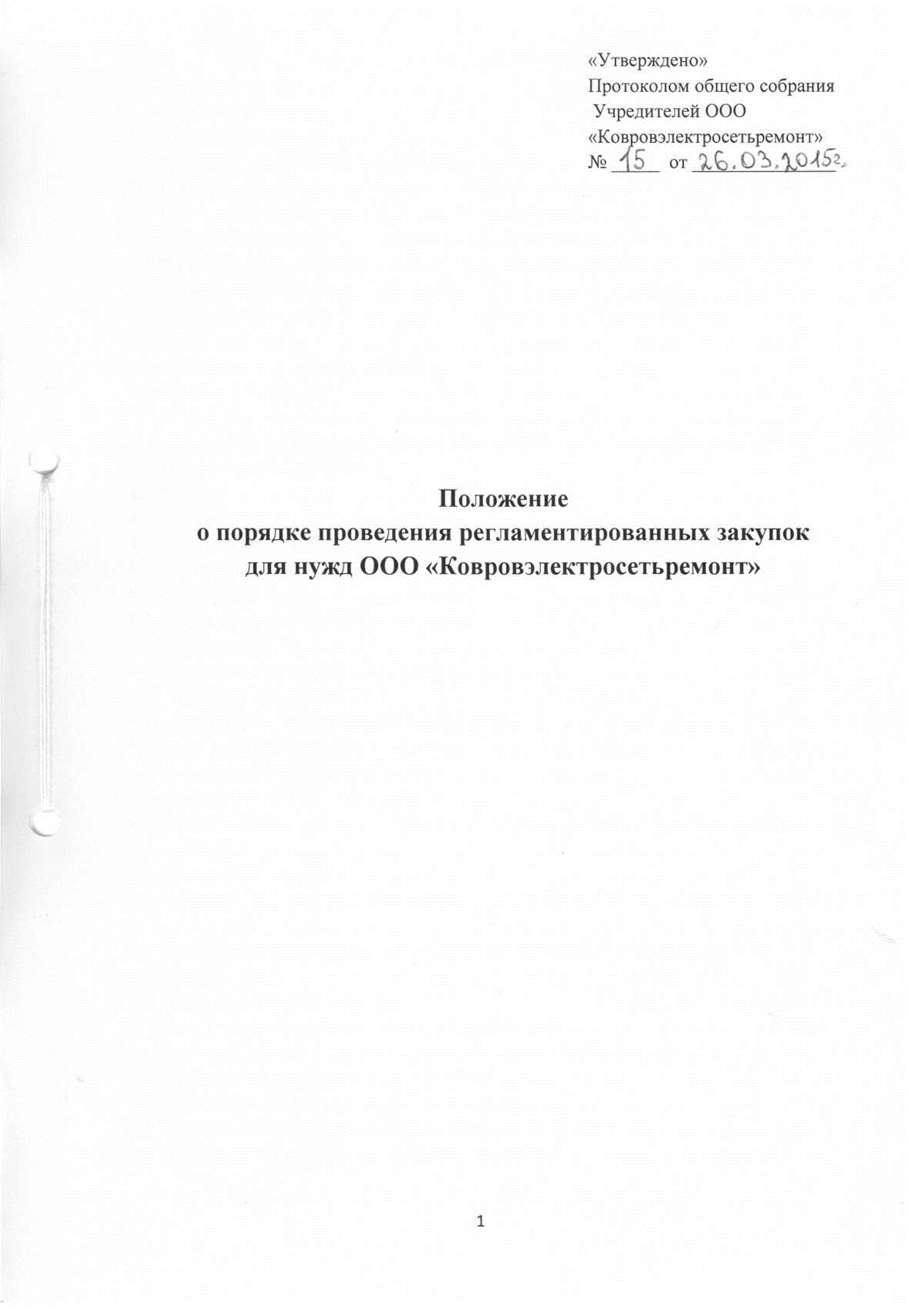 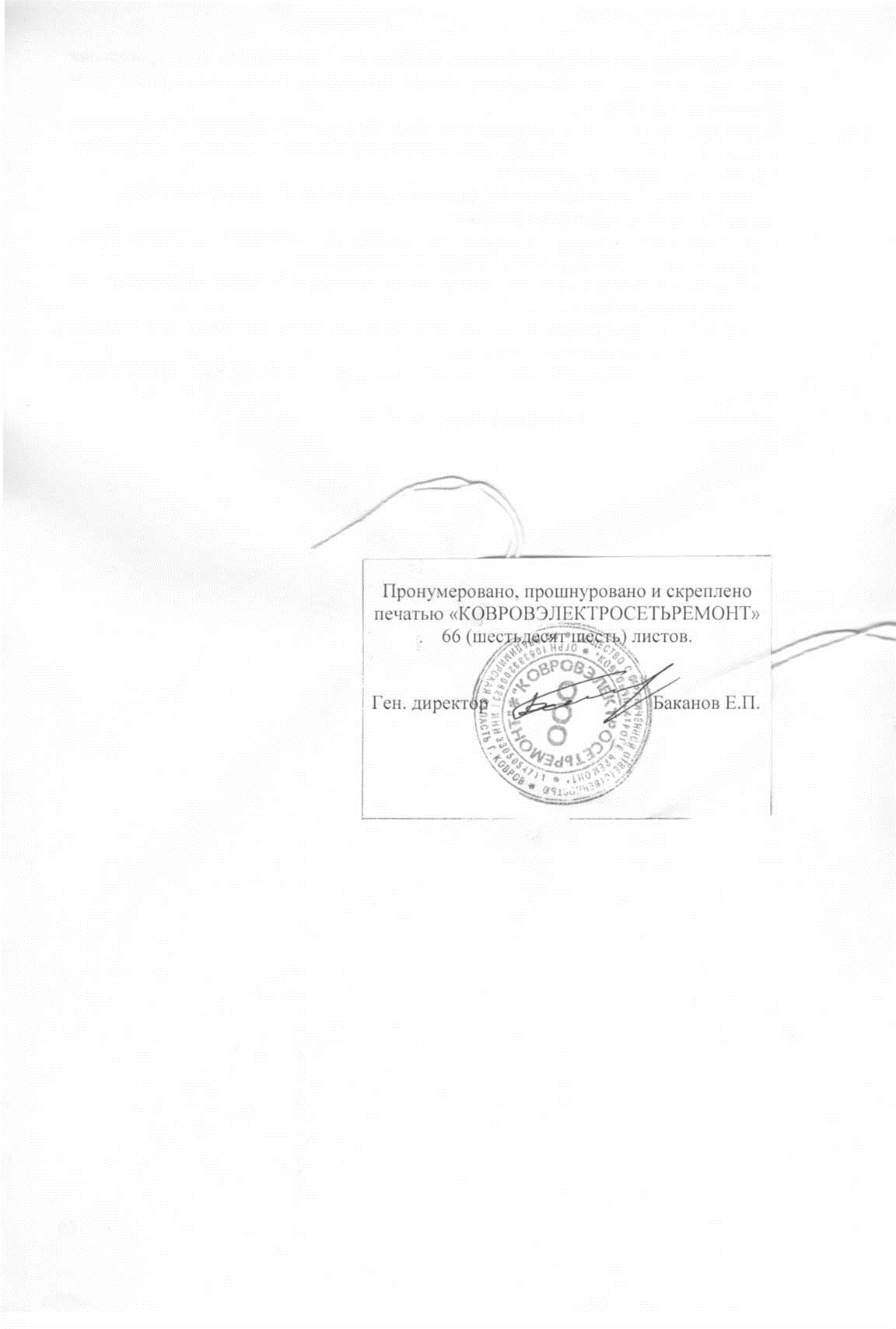 